Пояснительная записка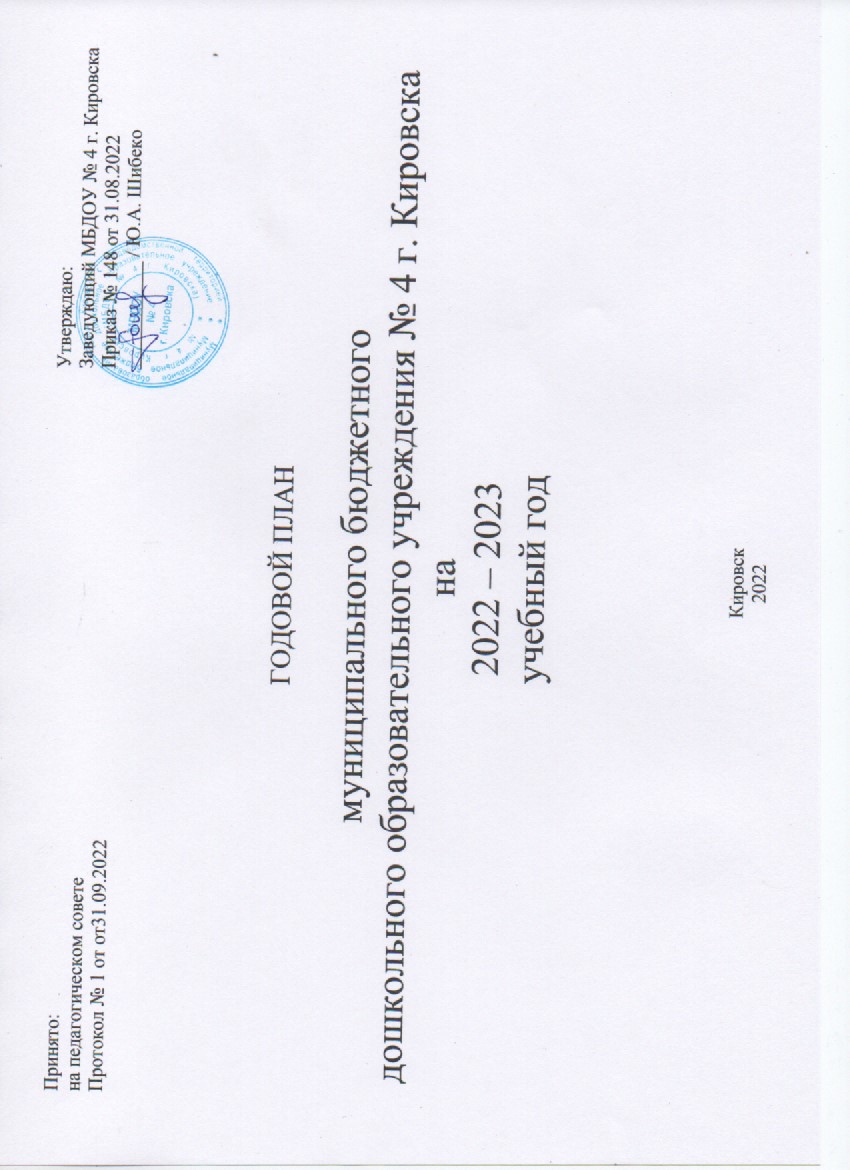 Муниципальное бюджетное дошкольное образовательное учреждение № 4 г. Кировска (далее МБДОУ № 4 г. Кировска)создановсоответствиисзаконодательствомРоссийскойФедерации, учреждением в системе образования г.Кировска Мурманской области.УчредителемМБДОУ№4г.КировскаявляетсямуниципальноеобразованиегородКировсксподведомственнойтерриторией.Юридический:184256,РоссийскаяФедерация,Мурманскаяобласть, г. Кировск,ул.Кирова,д.40,телефон(815-31)5-24-62(ул.Кирова,д.40),сайт–k-dou4.ru,е-mail–dou4kirovsk@mail.ru.Фактическийадресучреждения:184256,РоссийскаяФедерация,Мурманскаяобласть,г.Кировск,ул.Кирова,д.40,Телефон(815-31)5-24-62, ул. Комсомольская, д.11, телефон(815-31)5-25-12.МБДОУ №4 г. Кировска в своей деятельности руководствуется Федеральным законом «Об образовании в Российской Федерации»,принятым Государственной Думой 21 декабря 2012 года, одобренным Советом Федерации 26 декабря 2012 года, Порядкоморганизациииосуществленияобразовательнойдеятельностипоосновнымобщеобразовательнымпрограммам-образовательным программам дошкольного образования, утвержденным приказом Министерства просвещения РоссийскойФедерации от 31 июля 2020 г. № 373,Федеральным государственным образовательным стандартом дошкольногообразования,Санитарно-эпидемиологическимитребованиямикорганизациивоспитанияиобучения,отдыхаиоздоровлениядетейимолодежи СП 2.4.1.3648-20, Санитарно-эпидемиологическими требованиями к организации общественного питания населенияСанПиН2.3/2.4.3590-20,договоромс Учредителем,УставомМБДОУ № 4г.Кировскаи нормативными актами органовуправленияобразованиемвсехуровней.МБДОУ № 4 г. Кировска имеет право на осуществление образовательной деятельности по образовательным программамприсоблюдениизафиксированныхконтрольныхнормативовипредельнойчисленностиконтингентаобучающихсявоспитанниковвсоответствиислицензией№273-16от«21»ноября2016года,выданнойМинистерствомобразования Мурманскойобласти и приложением к лицензии № 1 приказа МОиН Мурманской области от 06.12.2017 г. № 1901 в связи с реорганизацией учреждений и изменением мест для осуществления образовательной деятельности.Заведующий: ШибекоЮлияАнатольевна;Заместитель заведующего: Ганичева Ирина АлексеевнаСтаршийвоспитатель: ЛазареваОльгаЕвгеньевна,СадыковаЛюбовьСергеевна;Старшаямедсестра: ФурсенкоЮлияОлеговна.Опираясьнаобразовательнуюпрограммудошкольногообразования МБДОУ № 4 г. Кировска, созданную с учетом содержания инновационной программы дошкольного образования «От рождения до школы» под ред. Н.Е.Вераксы,Т.С.Комаровой,Э.М.Дорофеевой и адаптированная образовательная программа МБДОУ №4 г. Кировскаразработанная на основе Примернойадаптированнойосновнойобразовательнойпрограммыдлядошкольниковстяжелыминарушениямиречи»подредакциейпрофессораЛ.В.Лопатиной.МБДОУ№4г.Кировскаставитпередсобой:ЦЕЛЬ – обеспечение качественногообразования через формирование целостного образовательного пространства и гармоничных условий для разностороннего развития детей в условияхдошкольного учреждения.ЗАДАЧИ:Способствовать снижению уровня заболеваемости воспитанников в процессе активного взаимодействия с их семьями повопросамразвитияценностногоотношениякздоровьюипотребностивздоровомобразежизни.Воспитыватьудетейраннегоидошкольноговозрастаначалапатриотизмаигражданственностивсоответствиисихвозрастнымивозможностями.Формировать систему элементарных экологических знаний, способствовать становлению осознанно-правильного отношения к природе.Повышать уровень профессиональной компетентности педагогов, владения инновационными технологиями, участия в конкурсах различного уровня, семинарах, конференциях.Педагогический коллектив работает по единой МЕТОДИЧЕСКОЙ ТЕМЕ: «Организация образовательного процесса наосновеФГОСДОсиспользованиемтехнологиисотрудничествассемьямивоспитанников».Наименование деятельности и целевая установка задачиНаименование деятельности и целевая установка задачиНаименование деятельности и целевая установка задачиСодержание основной деятельности (мероприятия)Содержание основной деятельности (мероприятия)Сроки исполненияСроки исполненияОтветственныеКонтроль выполненияМЕТОДИЧЕСКАЯ  РАБОТАМЕТОДИЧЕСКАЯ  РАБОТАМЕТОДИЧЕСКАЯ  РАБОТАМЕТОДИЧЕСКАЯ  РАБОТАМЕТОДИЧЕСКАЯ  РАБОТАМЕТОДИЧЕСКАЯ  РАБОТАМЕТОДИЧЕСКАЯ  РАБОТАМЕТОДИЧЕСКАЯ  РАБОТАМЕТОДИЧЕСКАЯ  РАБОТАПЕДСОВЕТ№1.Планирование работы  ДОУЦель: Ознакомление педагогов с планом работы на год.ПЕДСОВЕТ№1.Планирование работы  ДОУЦель: Ознакомление педагогов с планом работы на год.ПЕДСОВЕТ№1.Планирование работы  ДОУЦель: Ознакомление педагогов с планом работы на год.1.1 Анализработывлетне-оздоровительныйпериод.1.1 Анализработывлетне-оздоровительныйпериод.сентябрьсентябрьСт.воспитательПЕДСОВЕТ№1.Планирование работы  ДОУЦель: Ознакомление педагогов с планом работы на год.ПЕДСОВЕТ№1.Планирование работы  ДОУЦель: Ознакомление педагогов с планом работы на год.ПЕДСОВЕТ№1.Планирование работы  ДОУЦель: Ознакомление педагогов с планом работы на год.1.2 Оценка готовности МБДОУ № 4 г. Кировска к началу учебногогода.1.2 Оценка готовности МБДОУ № 4 г. Кировска к началу учебногогода.сентябрьсентябрьЗаведующий,Зам. заведующегоПЕДСОВЕТ№1.Планирование работы  ДОУЦель: Ознакомление педагогов с планом работы на год.ПЕДСОВЕТ№1.Планирование работы  ДОУЦель: Ознакомление педагогов с планом работы на год.ПЕДСОВЕТ№1.Планирование работы  ДОУЦель: Ознакомление педагогов с планом работы на год.1.3 Утверждение годового плана на 2022-2023 учебный год, учебногорасписания,графикаорганизованнойобразовательнойдеятельности,режимов,плановсетевоговзаимодействия.1.3 Утверждение годового плана на 2022-2023 учебный год, учебногорасписания,графикаорганизованнойобразовательнойдеятельности,режимов,плановсетевоговзаимодействия.сентябрьсентябрьЗаведующий,Зам. заведующего, ст. воспитатель,педагогиПЕДСОВЕТ№1.Планирование работы  ДОУЦель: Ознакомление педагогов с планом работы на год.ПЕДСОВЕТ№1.Планирование работы  ДОУЦель: Ознакомление педагогов с планом работы на год.ПЕДСОВЕТ№1.Планирование работы  ДОУЦель: Ознакомление педагогов с планом работы на год.1.4 УтверждениеОПДОМБДОУ№4г.Кировска1.4 УтверждениеОПДОМБДОУ№4г.КировскасентябрьсентябрьЗаведующий,Зам. заведующего, ст. воспитатель,педагогиПЕДСОВЕТ№1.Планирование работы  ДОУЦель: Ознакомление педагогов с планом работы на год.ПЕДСОВЕТ№1.Планирование работы  ДОУЦель: Ознакомление педагогов с планом работы на год.ПЕДСОВЕТ№1.Планирование работы  ДОУЦель: Ознакомление педагогов с планом работы на год.1.5 Утверждение Рабочей программы воспитания МБДОУ № 4 г.Кировска.1.5 Утверждение Рабочей программы воспитания МБДОУ № 4 г.Кировска.сентябрьсентябрьЗаведующий,Зам. заведующего,ст. воспитатель, педагогиПЕДСОВЕТ№1.Планирование работы  ДОУЦель: Ознакомление педагогов с планом работы на год.ПЕДСОВЕТ№1.Планирование работы  ДОУЦель: Ознакомление педагогов с планом работы на год.ПЕДСОВЕТ№1.Планирование работы  ДОУЦель: Ознакомление педагогов с планом работы на год.1.6УтверждениеРабочейпрограммыучителя-логопеда,педагога-психолога, музыкального руководителя, инструктора по физической культуре.1.6УтверждениеРабочейпрограммыучителя-логопеда,педагога-психолога, музыкального руководителя, инструктора по физической культуре.сентябрьсентябрьЗаведующий,Зам. заведующего,ст. воспитатель, педагогиПЕДСОВЕТ№1.Планирование работы  ДОУЦель: Ознакомление педагогов с планом работы на год.ПЕДСОВЕТ№1.Планирование работы  ДОУЦель: Ознакомление педагогов с планом работы на год.ПЕДСОВЕТ№1.Планирование работы  ДОУЦель: Ознакомление педагогов с планом работы на год.1.7Утверждениесоставатворческойгруппы,рабочейгруппы,инициативнойгруппы,корреспондентовИнтернет–сайта.1.7Утверждениесоставатворческойгруппы,рабочейгруппы,инициативнойгруппы,корреспондентовИнтернет–сайта.сентябрьсентябрьЗаведующий,Зам. заведующего,ст. воспитатель, педагогиПЕДСОВЕТ№1.Планирование работы  ДОУЦель: Ознакомление педагогов с планом работы на год.ПЕДСОВЕТ№1.Планирование работы  ДОУЦель: Ознакомление педагогов с планом работы на год.ПЕДСОВЕТ№1.Планирование работы  ДОУЦель: Ознакомление педагогов с планом работы на год.1.8	УтверждениесоставаСоветародителейМБДОУ №4 г. Кировска.1.8	УтверждениесоставаСоветародителейМБДОУ №4 г. Кировска.Заведующий,Зам. заведующего, ст. воспитатель,педагогиПЕДСОВЕТ№1.Планирование работы  ДОУЦель: Ознакомление педагогов с планом работы на год.ПЕДСОВЕТ№1.Планирование работы  ДОУЦель: Ознакомление педагогов с планом работы на год.ПЕДСОВЕТ№1.Планирование работы  ДОУЦель: Ознакомление педагогов с планом работы на год.1.9	Ознакомление с новыми инструктивно – методическимидокументами (изменения в Закон об образовании в России, Порядке…)1.9	Ознакомление с новыми инструктивно – методическимидокументами (изменения в Закон об образовании в России, Порядке…)Заведующий,Зам. Заведующего, ст. воспитательПЕДСОВЕТ№1.Планирование работы  ДОУЦель: Ознакомление педагогов с планом работы на год.ПЕДСОВЕТ№1.Планирование работы  ДОУЦель: Ознакомление педагогов с планом работы на год.ПЕДСОВЕТ№1.Планирование работы  ДОУЦель: Ознакомление педагогов с планом работы на год.1.10	Утверждение локальных нормативных актов.1.10	Утверждение локальных нормативных актов.ЗаведующийПЕДСОВЕТ № 2.Повышение качества образовательного процесса в ДОУ Цель: методическое и практическое сопровождение реализации эффективных технологий в дошкольной образовательной организации в условиях ФГОС ДОПЕДСОВЕТ № 2.Повышение качества образовательного процесса в ДОУ Цель: методическое и практическое сопровождение реализации эффективных технологий в дошкольной образовательной организации в условиях ФГОС ДОПЕДСОВЕТ № 2.Повышение качества образовательного процесса в ДОУ Цель: методическое и практическое сопровождение реализации эффективных технологий в дошкольной образовательной организации в условиях ФГОС ДО2.1 Проектирование здоровьесберегающей среды дошкольной образовательной организации в условиях обновления содержания дошкольного образования2.1 Проектирование здоровьесберегающей среды дошкольной образовательной организации в условиях обновления содержания дошкольного образованияноябрьноябрьСт. воспитательПЕДСОВЕТ № 2.Повышение качества образовательного процесса в ДОУ Цель: методическое и практическое сопровождение реализации эффективных технологий в дошкольной образовательной организации в условиях ФГОС ДОПЕДСОВЕТ № 2.Повышение качества образовательного процесса в ДОУ Цель: методическое и практическое сопровождение реализации эффективных технологий в дошкольной образовательной организации в условиях ФГОС ДОПЕДСОВЕТ № 2.Повышение качества образовательного процесса в ДОУ Цель: методическое и практическое сопровождение реализации эффективных технологий в дошкольной образовательной организации в условиях ФГОС ДО2.2 Реализация эффективной модели взаимодействия педагогов ДОУ с родителями по развитию осознанного отношения детей дошкольного возраста к своему здоровью2.2 Реализация эффективной модели взаимодействия педагогов ДОУ с родителями по развитию осознанного отношения детей дошкольного возраста к своему здоровьюноябрьноябрьСт. воспитательПЕДСОВЕТ № 2.Повышение качества образовательного процесса в ДОУ Цель: методическое и практическое сопровождение реализации эффективных технологий в дошкольной образовательной организации в условиях ФГОС ДОПЕДСОВЕТ № 2.Повышение качества образовательного процесса в ДОУ Цель: методическое и практическое сопровождение реализации эффективных технологий в дошкольной образовательной организации в условиях ФГОС ДОПЕДСОВЕТ № 2.Повышение качества образовательного процесса в ДОУ Цель: методическое и практическое сопровождение реализации эффективных технологий в дошкольной образовательной организации в условиях ФГОС ДО2.3 Организация гражданско-патриотического воспитания детей на основе игровых технологий2.3 Организация гражданско-патриотического воспитания детей на основе игровых технологийноябрьноябрьСт. воспитательПЕДСОВЕТ № 2.Повышение качества образовательного процесса в ДОУ Цель: методическое и практическое сопровождение реализации эффективных технологий в дошкольной образовательной организации в условиях ФГОС ДОПЕДСОВЕТ № 2.Повышение качества образовательного процесса в ДОУ Цель: методическое и практическое сопровождение реализации эффективных технологий в дошкольной образовательной организации в условиях ФГОС ДОПЕДСОВЕТ № 2.Повышение качества образовательного процесса в ДОУ Цель: методическое и практическое сопровождение реализации эффективных технологий в дошкольной образовательной организации в условиях ФГОС ДО2.4 Повышение качества гражданско-патриотического воспитания посредством эффективного применения информационно-коммуникационных технологий2.4 Повышение качества гражданско-патриотического воспитания посредством эффективного применения информационно-коммуникационных технологийноябрьноябрьСт. воспитательПЕДСОВЕТ № 2.Повышение качества образовательного процесса в ДОУ Цель: методическое и практическое сопровождение реализации эффективных технологий в дошкольной образовательной организации в условиях ФГОС ДОПЕДСОВЕТ № 2.Повышение качества образовательного процесса в ДОУ Цель: методическое и практическое сопровождение реализации эффективных технологий в дошкольной образовательной организации в условиях ФГОС ДОПЕДСОВЕТ № 2.Повышение качества образовательного процесса в ДОУ Цель: методическое и практическое сопровождение реализации эффективных технологий в дошкольной образовательной организации в условиях ФГОС ДО2.5 Формирование коммуникативно-целесообразной речи детей дошкольного возраста в различных видах деятельности2.5 Формирование коммуникативно-целесообразной речи детей дошкольного возраста в различных видах деятельностиноябрьноябрьНикитина А.И.ПЕДСОВЕТ № 2.Повышение качества образовательного процесса в ДОУ Цель: методическое и практическое сопровождение реализации эффективных технологий в дошкольной образовательной организации в условиях ФГОС ДОПЕДСОВЕТ № 2.Повышение качества образовательного процесса в ДОУ Цель: методическое и практическое сопровождение реализации эффективных технологий в дошкольной образовательной организации в условиях ФГОС ДОПЕДСОВЕТ № 2.Повышение качества образовательного процесса в ДОУ Цель: методическое и практическое сопровождение реализации эффективных технологий в дошкольной образовательной организации в условиях ФГОС ДО2.6 Формирование чувств привязанности и любви к своей семье как первой ступени гражданско-патриотического воспитания у детей раннего возраста через ознакомление с устным народным творчеством2.6 Формирование чувств привязанности и любви к своей семье как первой ступени гражданско-патриотического воспитания у детей раннего возраста через ознакомление с устным народным творчествомноябрьноябрьТимофеева А.В., Темнова О.А.ПЕДСОВЕТ № 2.Повышение качества образовательного процесса в ДОУ Цель: методическое и практическое сопровождение реализации эффективных технологий в дошкольной образовательной организации в условиях ФГОС ДОПЕДСОВЕТ № 2.Повышение качества образовательного процесса в ДОУ Цель: методическое и практическое сопровождение реализации эффективных технологий в дошкольной образовательной организации в условиях ФГОС ДОПЕДСОВЕТ № 2.Повышение качества образовательного процесса в ДОУ Цель: методическое и практическое сопровождение реализации эффективных технологий в дошкольной образовательной организации в условиях ФГОС ДО2.7 Речевое развитие детей дошкольного возраста в процессе ознакомления с природным и социальным миром родного края2.7 Речевое развитие детей дошкольного возраста в процессе ознакомления с природным и социальным миром родного краяноябрьноябрьСтепанова А.А.,Коршакова В.В.ПЕДСОВЕТ № 2.Повышение качества образовательного процесса в ДОУ Цель: методическое и практическое сопровождение реализации эффективных технологий в дошкольной образовательной организации в условиях ФГОС ДОПЕДСОВЕТ № 2.Повышение качества образовательного процесса в ДОУ Цель: методическое и практическое сопровождение реализации эффективных технологий в дошкольной образовательной организации в условиях ФГОС ДОПЕДСОВЕТ № 2.Повышение качества образовательного процесса в ДОУ Цель: методическое и практическое сопровождение реализации эффективных технологий в дошкольной образовательной организации в условиях ФГОС ДО2.8 Прочие вопросы2.8 Прочие вопросыноябрьноябрьЗаведующийПЕДСОВЕТ № 3.Экологические проблемы на современном этапеЦель: Формирование системы элементарных научных экологических знаний, доступных пониманиюдошкольника (прежде всего, как средства становления осознанно-правильного отношения кприроде)ПЕДСОВЕТ № 3.Экологические проблемы на современном этапеЦель: Формирование системы элементарных научных экологических знаний, доступных пониманиюдошкольника (прежде всего, как средства становления осознанно-правильного отношения кприроде)ПЕДСОВЕТ № 3.Экологические проблемы на современном этапеЦель: Формирование системы элементарных научных экологических знаний, доступных пониманиюдошкольника (прежде всего, как средства становления осознанно-правильного отношения кприроде)3.1 Экологические проблемы на современном этапе3.1 Экологические проблемы на современном этапеМартМартСтарший воспитательПЕДСОВЕТ № 3.Экологические проблемы на современном этапеЦель: Формирование системы элементарных научных экологических знаний, доступных пониманиюдошкольника (прежде всего, как средства становления осознанно-правильного отношения кприроде)ПЕДСОВЕТ № 3.Экологические проблемы на современном этапеЦель: Формирование системы элементарных научных экологических знаний, доступных пониманиюдошкольника (прежде всего, как средства становления осознанно-правильного отношения кприроде)ПЕДСОВЕТ № 3.Экологические проблемы на современном этапеЦель: Формирование системы элементарных научных экологических знаний, доступных пониманиюдошкольника (прежде всего, как средства становления осознанно-правильного отношения кприроде)3.2 Формирование экологической культуры у детей дошкольного возраста в различных видах деятельности3.2 Формирование экологической культуры у детей дошкольного возраста в различных видах деятельностиМартМартСтарший воспитательПЕДСОВЕТ № 3.Экологические проблемы на современном этапеЦель: Формирование системы элементарных научных экологических знаний, доступных пониманиюдошкольника (прежде всего, как средства становления осознанно-правильного отношения кприроде)ПЕДСОВЕТ № 3.Экологические проблемы на современном этапеЦель: Формирование системы элементарных научных экологических знаний, доступных пониманиюдошкольника (прежде всего, как средства становления осознанно-правильного отношения кприроде)ПЕДСОВЕТ № 3.Экологические проблемы на современном этапеЦель: Формирование системы элементарных научных экологических знаний, доступных пониманиюдошкольника (прежде всего, как средства становления осознанно-правильного отношения кприроде)3.3 Сообщение из опыта работы «Создание оптимальной экологической зоны экспериментальнойисследовательской деятельности в группе»3.3 Сообщение из опыта работы «Создание оптимальной экологической зоны экспериментальнойисследовательской деятельности в группе»МартМартВолова А.Ф.,Астахова Д.А.ПЕДСОВЕТ № 3.Экологические проблемы на современном этапеЦель: Формирование системы элементарных научных экологических знаний, доступных пониманиюдошкольника (прежде всего, как средства становления осознанно-правильного отношения кприроде)ПЕДСОВЕТ № 3.Экологические проблемы на современном этапеЦель: Формирование системы элементарных научных экологических знаний, доступных пониманиюдошкольника (прежде всего, как средства становления осознанно-правильного отношения кприроде)ПЕДСОВЕТ № 3.Экологические проблемы на современном этапеЦель: Формирование системы элементарных научных экологических знаний, доступных пониманиюдошкольника (прежде всего, как средства становления осознанно-правильного отношения кприроде)3.4  Мастер-класс «Эколого-биологический тренингкоррекции развития субъективного отношения к природе у воспитателей ДОУ»3.4  Мастер-класс «Эколого-биологический тренингкоррекции развития субъективного отношения к природе у воспитателей ДОУ»МартМартСтарший воспитатель, ПЕДСОВЕТ № 3.Экологические проблемы на современном этапеЦель: Формирование системы элементарных научных экологических знаний, доступных пониманиюдошкольника (прежде всего, как средства становления осознанно-правильного отношения кприроде)ПЕДСОВЕТ № 3.Экологические проблемы на современном этапеЦель: Формирование системы элементарных научных экологических знаний, доступных пониманиюдошкольника (прежде всего, как средства становления осознанно-правильного отношения кприроде)ПЕДСОВЕТ № 3.Экологические проблемы на современном этапеЦель: Формирование системы элементарных научных экологических знаний, доступных пониманиюдошкольника (прежде всего, как средства становления осознанно-правильного отношения кприроде)3.5 Итоги смотра-конкурса «Лучший экологический центр в группе»3.5 Итоги смотра-конкурса «Лучший экологический центр в группе»МартМартСтарший воспитательПЕДСОВЕТ № 3.Экологические проблемы на современном этапеЦель: Формирование системы элементарных научных экологических знаний, доступных пониманиюдошкольника (прежде всего, как средства становления осознанно-правильного отношения кприроде)ПЕДСОВЕТ № 3.Экологические проблемы на современном этапеЦель: Формирование системы элементарных научных экологических знаний, доступных пониманиюдошкольника (прежде всего, как средства становления осознанно-правильного отношения кприроде)ПЕДСОВЕТ № 3.Экологические проблемы на современном этапеЦель: Формирование системы элементарных научных экологических знаний, доступных пониманиюдошкольника (прежде всего, как средства становления осознанно-правильного отношения кприроде)3.6 Итоги тематического контроля «Пути реализации системыэкологической работы в ДОУ»3.6 Итоги тематического контроля «Пути реализации системыэкологической работы в ДОУ»МартМартСтарший воспитательПЕДСОВЕТ № 3.Экологические проблемы на современном этапеЦель: Формирование системы элементарных научных экологических знаний, доступных пониманиюдошкольника (прежде всего, как средства становления осознанно-правильного отношения кприроде)ПЕДСОВЕТ № 3.Экологические проблемы на современном этапеЦель: Формирование системы элементарных научных экологических знаний, доступных пониманиюдошкольника (прежде всего, как средства становления осознанно-правильного отношения кприроде)ПЕДСОВЕТ № 3.Экологические проблемы на современном этапеЦель: Формирование системы элементарных научных экологических знаний, доступных пониманиюдошкольника (прежде всего, как средства становления осознанно-правильного отношения кприроде)3.7 Развитие речевой активности у детей раннего возраста посредством устного народного творчества3.7 Развитие речевой активности у детей раннего возраста посредством устного народного творчестваМартМартБулычева А.С.ПЕДСОВЕТ № 3.Экологические проблемы на современном этапеЦель: Формирование системы элементарных научных экологических знаний, доступных пониманиюдошкольника (прежде всего, как средства становления осознанно-правильного отношения кприроде)ПЕДСОВЕТ № 3.Экологические проблемы на современном этапеЦель: Формирование системы элементарных научных экологических знаний, доступных пониманиюдошкольника (прежде всего, как средства становления осознанно-правильного отношения кприроде)ПЕДСОВЕТ № 3.Экологические проблемы на современном этапеЦель: Формирование системы элементарных научных экологических знаний, доступных пониманиюдошкольника (прежде всего, как средства становления осознанно-правильного отношения кприроде)3.8 Формирование сенсорного опыта у детей раннего возраста в процессе игровой деятельности3.8 Формирование сенсорного опыта у детей раннего возраста в процессе игровой деятельностиМартМартЛебедева Н.А.ПЕДСОВЕТ № 3.Экологические проблемы на современном этапеЦель: Формирование системы элементарных научных экологических знаний, доступных пониманиюдошкольника (прежде всего, как средства становления осознанно-правильного отношения кприроде)ПЕДСОВЕТ № 3.Экологические проблемы на современном этапеЦель: Формирование системы элементарных научных экологических знаний, доступных пониманиюдошкольника (прежде всего, как средства становления осознанно-правильного отношения кприроде)ПЕДСОВЕТ № 3.Экологические проблемы на современном этапеЦель: Формирование системы элементарных научных экологических знаний, доступных пониманиюдошкольника (прежде всего, как средства становления осознанно-правильного отношения кприроде)3.9 Нейрографика - магия рисования с детьми дошкольного возраста3.9 Нейрографика - магия рисования с детьми дошкольного возрастаМартМартЧернушенко Д.А.ПЕДСОВЕТ № 3.Экологические проблемы на современном этапеЦель: Формирование системы элементарных научных экологических знаний, доступных пониманиюдошкольника (прежде всего, как средства становления осознанно-правильного отношения кприроде)ПЕДСОВЕТ № 3.Экологические проблемы на современном этапеЦель: Формирование системы элементарных научных экологических знаний, доступных пониманиюдошкольника (прежде всего, как средства становления осознанно-правильного отношения кприроде)ПЕДСОВЕТ № 3.Экологические проблемы на современном этапеЦель: Формирование системы элементарных научных экологических знаний, доступных пониманиюдошкольника (прежде всего, как средства становления осознанно-правильного отношения кприроде)3.10 Прочее3.10 ПрочееМартМартЗаведующийПЕДСОВЕТ № 4.ИтоговыйЦель: Подведение итогов работы за учебный год.ПЕДСОВЕТ № 4.ИтоговыйЦель: Подведение итогов работы за учебный год.ПЕДСОВЕТ № 4.ИтоговыйЦель: Подведение итогов работы за учебный год.4.1. Анализ качества образовательной деятельности  МБДОУ № 4 г. Кировска4.1. Анализ качества образовательной деятельности  МБДОУ № 4 г. КировскаМайМайЗав. МБДОУ,ст. воспитательПЕДСОВЕТ № 4.ИтоговыйЦель: Подведение итогов работы за учебный год.ПЕДСОВЕТ № 4.ИтоговыйЦель: Подведение итогов работы за учебный год.ПЕДСОВЕТ № 4.ИтоговыйЦель: Подведение итогов работы за учебный год.4.2. Анализ заболеваемости за 2022-2023 учебный год.4.2. Анализ заболеваемости за 2022-2023 учебный год.МайМайСт. медсестра Фурсенко Ю.О.ПЕДСОВЕТ № 4.ИтоговыйЦель: Подведение итогов работы за учебный год.ПЕДСОВЕТ № 4.ИтоговыйЦель: Подведение итогов работы за учебный год.ПЕДСОВЕТ № 4.ИтоговыйЦель: Подведение итогов работы за учебный год.4.3. Утверждение задач на 2023 – 2024 учебный год.4.3. Утверждение задач на 2023 – 2024 учебный год.МайМайВоспитателиПЕДСОВЕТ № 4.ИтоговыйЦель: Подведение итогов работы за учебный год.ПЕДСОВЕТ № 4.ИтоговыйЦель: Подведение итогов работы за учебный год.ПЕДСОВЕТ № 4.ИтоговыйЦель: Подведение итогов работы за учебный год.4.4. Утверждение плана работы на летнее-оздоровительный период 2023года.4.4. Утверждение плана работы на летнее-оздоровительный период 2023года.МайМайВоспитателиПЕДСОВЕТ № 4.ИтоговыйЦель: Подведение итогов работы за учебный год.ПЕДСОВЕТ № 4.ИтоговыйЦель: Подведение итогов работы за учебный год.ПЕДСОВЕТ № 4.ИтоговыйЦель: Подведение итогов работы за учебный год.4.5. Внедрение в деятельность педагогов инновационных технологий, участие в грантах, конкурсах различного уровня, семинарах, конференциях как инструмент повышения их профессиональной компетентности.4.5. Внедрение в деятельность педагогов инновационных технологий, участие в грантах, конкурсах различного уровня, семинарах, конференциях как инструмент повышения их профессиональной компетентности.МайМайСт. воспитатель Лазрева О.Е., Садыкова Л.С.Задача: способствовать снижению уровня заболеваемости воспитанников в процессе активного взаимодействия с их семьями по вопросам развития ценностного отношения к здоровью и потребности в здоровом образе жизниЗадача: способствовать снижению уровня заболеваемости воспитанников в процессе активного взаимодействия с их семьями по вопросам развития ценностного отношения к здоровью и потребности в здоровом образе жизниЗадача: способствовать снижению уровня заболеваемости воспитанников в процессе активного взаимодействия с их семьями по вопросам развития ценностного отношения к здоровью и потребности в здоровом образе жизниЗадача: способствовать снижению уровня заболеваемости воспитанников в процессе активного взаимодействия с их семьями по вопросам развития ценностного отношения к здоровью и потребности в здоровом образе жизниЗадача: способствовать снижению уровня заболеваемости воспитанников в процессе активного взаимодействия с их семьями по вопросам развития ценностного отношения к здоровью и потребности в здоровом образе жизниЗадача: способствовать снижению уровня заболеваемости воспитанников в процессе активного взаимодействия с их семьями по вопросам развития ценностного отношения к здоровью и потребности в здоровом образе жизниЗадача: способствовать снижению уровня заболеваемости воспитанников в процессе активного взаимодействия с их семьями по вопросам развития ценностного отношения к здоровью и потребности в здоровом образе жизниЗадача: способствовать снижению уровня заболеваемости воспитанников в процессе активного взаимодействия с их семьями по вопросам развития ценностного отношения к здоровью и потребности в здоровом образе жизниЗадача: способствовать снижению уровня заболеваемости воспитанников в процессе активного взаимодействия с их семьями по вопросам развития ценностного отношения к здоровью и потребности в здоровом образе жизниВзаимопросмотр «Организация оздоровительной работы в ДОУ»Цель: совершенствование профессиональных навыков  педагогов по организации оздоровительной работы в практической деятельности с детьми.Взаимопросмотр «Организация оздоровительной работы в ДОУ»Цель: совершенствование профессиональных навыков  педагогов по организации оздоровительной работы в практической деятельности с детьми.Взаимопросмотр «Организация оздоровительной работы в ДОУ»Цель: совершенствование профессиональных навыков  педагогов по организации оздоровительной работы в практической деятельности с детьми.I младшая (1 зд.) – смешанная группа РВ (2 зд.): физкультурное занятиеI младшая (1 зд.) – смешанная группа РВ (2 зд.): физкультурное занятиеянварьянварьСт. воспитатели,воспитателиВзаимопросмотр «Организация оздоровительной работы в ДОУ»Цель: совершенствование профессиональных навыков  педагогов по организации оздоровительной работы в практической деятельности с детьми.Взаимопросмотр «Организация оздоровительной работы в ДОУ»Цель: совершенствование профессиональных навыков  педагогов по организации оздоровительной работы в практической деятельности с детьми.Взаимопросмотр «Организация оздоровительной работы в ДОУ»Цель: совершенствование профессиональных навыков  педагогов по организации оздоровительной работы в практической деятельности с детьми.II младшая (1 зд.) – II младшая (2 зд.): прогулкаII младшая (1 зд.) – II младшая (2 зд.): прогулкаянварьянварьСт. воспитатели,воспитателиВзаимопросмотр «Организация оздоровительной работы в ДОУ»Цель: совершенствование профессиональных навыков  педагогов по организации оздоровительной работы в практической деятельности с детьми.Взаимопросмотр «Организация оздоровительной работы в ДОУ»Цель: совершенствование профессиональных навыков  педагогов по организации оздоровительной работы в практической деятельности с детьми.Взаимопросмотр «Организация оздоровительной работы в ДОУ»Цель: совершенствование профессиональных навыков  педагогов по организации оздоровительной работы в практической деятельности с детьми.Средняя (1 зд.) – Средняя (2 зд.): прогулкаСредняя (1 зд.) – Средняя (2 зд.): прогулкаянварьянварьСт. воспитатели,воспитателиВзаимопросмотр «Организация оздоровительной работы в ДОУ»Цель: совершенствование профессиональных навыков  педагогов по организации оздоровительной работы в практической деятельности с детьми.Взаимопросмотр «Организация оздоровительной работы в ДОУ»Цель: совершенствование профессиональных навыков  педагогов по организации оздоровительной работы в практической деятельности с детьми.Взаимопросмотр «Организация оздоровительной работы в ДОУ»Цель: совершенствование профессиональных навыков  педагогов по организации оздоровительной работы в практической деятельности с детьми.Старшая-подготовительная (1 зд.) – Подготовительная (1 зд.): полезные привычкиСтаршая-подготовительная (1 зд.) – Подготовительная (1 зд.): полезные привычкиянварьянварьСт. воспитатели,воспитателиВзаимопросмотр «Организация оздоровительной работы в ДОУ»Цель: совершенствование профессиональных навыков  педагогов по организации оздоровительной работы в практической деятельности с детьми.Взаимопросмотр «Организация оздоровительной работы в ДОУ»Цель: совершенствование профессиональных навыков  педагогов по организации оздоровительной работы в практической деятельности с детьми.Взаимопросмотр «Организация оздоровительной работы в ДОУ»Цель: совершенствование профессиональных навыков  педагогов по организации оздоровительной работы в практической деятельности с детьми.Старшая компенсирующая (1 зд.) – Старше-подготовительная компенсирующая  (2 зд.): полезные привычкиСтаршая компенсирующая (1 зд.) – Старше-подготовительная компенсирующая  (2 зд.): полезные привычкиянварьянварьСт. воспитатели,воспитателиВзаимопросмотр «Организация оздоровительной работы в ДОУ»Цель: совершенствование профессиональных навыков  педагогов по организации оздоровительной работы в практической деятельности с детьми.Взаимопросмотр «Организация оздоровительной работы в ДОУ»Цель: совершенствование профессиональных навыков  педагогов по организации оздоровительной работы в практической деятельности с детьми.Взаимопросмотр «Организация оздоровительной работы в ДОУ»Цель: совершенствование профессиональных навыков  педагогов по организации оздоровительной работы в практической деятельности с детьми.Подготовительная компенсирующая (1 зд.) – Старше-подготовительная компенсирующая (1 зд.): полезные привычкиПодготовительная компенсирующая (1 зд.) – Старше-подготовительная компенсирующая (1 зд.): полезные привычкиянварьянварьСт. воспитатели,воспитателиМастер-класс«Формирование здорового образа жизни детей дошкольного возраста в условиях детского сада и семьи»Цель: Формирование мотивационных установок на здоровый образ жизни. Уточнение и углублениеспособствующих укреплению и сохранению здоровья ребенка в условияхдетского садаМастер-класс«Формирование здорового образа жизни детей дошкольного возраста в условиях детского сада и семьи»Цель: Формирование мотивационных установок на здоровый образ жизни. Уточнение и углублениеспособствующих укреплению и сохранению здоровья ребенка в условияхдетского садаМастер-класс«Формирование здорового образа жизни детей дошкольного возраста в условиях детского сада и семьи»Цель: Формирование мотивационных установок на здоровый образ жизни. Уточнение и углублениеспособствующих укреплению и сохранению здоровья ребенка в условияхдетского садаПрименение кинезиологических упражнений для поддержания когнитивного здоровья детей дошкольного возрастаПрименение кинезиологических упражнений для поддержания когнитивного здоровья детей дошкольного возрастаоктябрьоктябрьЗавертайло Т.К.Мастер-класс«Формирование здорового образа жизни детей дошкольного возраста в условиях детского сада и семьи»Цель: Формирование мотивационных установок на здоровый образ жизни. Уточнение и углублениеспособствующих укреплению и сохранению здоровья ребенка в условияхдетского садаМастер-класс«Формирование здорового образа жизни детей дошкольного возраста в условиях детского сада и семьи»Цель: Формирование мотивационных установок на здоровый образ жизни. Уточнение и углублениеспособствующих укреплению и сохранению здоровья ребенка в условияхдетского садаМастер-класс«Формирование здорового образа жизни детей дошкольного возраста в условиях детского сада и семьи»Цель: Формирование мотивационных установок на здоровый образ жизни. Уточнение и углублениеспособствующих укреплению и сохранению здоровья ребенка в условияхдетского садаТехнологии сохранения эмоционального здоровья детей дошкольного возрастаТехнологии сохранения эмоционального здоровья детей дошкольного возрастадекабрьдекабрьЧернушенко Д.А.Мастер-класс«Формирование здорового образа жизни детей дошкольного возраста в условиях детского сада и семьи»Цель: Формирование мотивационных установок на здоровый образ жизни. Уточнение и углублениеспособствующих укреплению и сохранению здоровья ребенка в условияхдетского садаМастер-класс«Формирование здорового образа жизни детей дошкольного возраста в условиях детского сада и семьи»Цель: Формирование мотивационных установок на здоровый образ жизни. Уточнение и углублениеспособствующих укреплению и сохранению здоровья ребенка в условияхдетского садаМастер-класс«Формирование здорового образа жизни детей дошкольного возраста в условиях детского сада и семьи»Цель: Формирование мотивационных установок на здоровый образ жизни. Уточнение и углублениеспособствующих укреплению и сохранению здоровья ребенка в условияхдетского садаКомандные дебаты. Выполнение режима – мощное средство сохранения и укрепления здоровья в условиях Крайнего Севера (прогулка и корректировка отношения педагогов к ней). Командные дебаты. Выполнение режима – мощное средство сохранения и укрепления здоровья в условиях Крайнего Севера (прогулка и корректировка отношения педагогов к ней). февральфевральСт.воспитательМастер-класс«Формирование здорового образа жизни детей дошкольного возраста в условиях детского сада и семьи»Цель: Формирование мотивационных установок на здоровый образ жизни. Уточнение и углублениеспособствующих укреплению и сохранению здоровья ребенка в условияхдетского садаМастер-класс«Формирование здорового образа жизни детей дошкольного возраста в условиях детского сада и семьи»Цель: Формирование мотивационных установок на здоровый образ жизни. Уточнение и углублениеспособствующих укреплению и сохранению здоровья ребенка в условияхдетского садаМастер-класс«Формирование здорового образа жизни детей дошкольного возраста в условиях детского сада и семьи»Цель: Формирование мотивационных установок на здоровый образ жизни. Уточнение и углублениеспособствующих укреплению и сохранению здоровья ребенка в условияхдетского садаФормирование осанки дошкольников как фактор правильной работы органов дыхания, кровообращения, пищеварения, для нормальной деятельности нервной системыФормирование осанки дошкольников как фактор правильной работы органов дыхания, кровообращения, пищеварения, для нормальной деятельности нервной системыапрельапрельСт.воспитатель, Набиулина А.В.,Акилбаева О.И.Акция «Здоровье ребенка хранится в семье»Цель: пропаганда ЗОЖ среди семей воспитанниковАкция «Здоровье ребенка хранится в семье»Цель: пропаганда ЗОЖ среди семей воспитанниковАкция «Здоровье ребенка хранится в семье»Цель: пропаганда ЗОЖ среди семей воспитанников1. Мастер-класс «Здоровое питание» (дидактические и подвижные игры с родителями)1. Мастер-класс «Здоровое питание» (дидактические и подвижные игры с родителями)Лазарева О.Е., Садыкова Л.С., Набиуллина А.В., педагоги, родителиАкция «Здоровье ребенка хранится в семье»Цель: пропаганда ЗОЖ среди семей воспитанниковАкция «Здоровье ребенка хранится в семье»Цель: пропаганда ЗОЖ среди семей воспитанниковАкция «Здоровье ребенка хранится в семье»Цель: пропаганда ЗОЖ среди семей воспитанников2. Геокешинг «Физкультура дома» (решение поставленных задач в группе, физкультурном зале, на улице)2. Геокешинг «Физкультура дома» (решение поставленных задач в группе, физкультурном зале, на улице)Лазарева О.Е., Садыкова Л.С., Набиуллина А.В., педагоги, родителиЗадача: воспитывать у детей раннего и дошкольного возраста начала патриотизма и гражданственности в соответствии с их возрастными возможностямиЗадача: воспитывать у детей раннего и дошкольного возраста начала патриотизма и гражданственности в соответствии с их возрастными возможностямиЗадача: воспитывать у детей раннего и дошкольного возраста начала патриотизма и гражданственности в соответствии с их возрастными возможностямиЗадача: воспитывать у детей раннего и дошкольного возраста начала патриотизма и гражданственности в соответствии с их возрастными возможностямиЗадача: воспитывать у детей раннего и дошкольного возраста начала патриотизма и гражданственности в соответствии с их возрастными возможностямиЗадача: воспитывать у детей раннего и дошкольного возраста начала патриотизма и гражданственности в соответствии с их возрастными возможностямиЗадача: воспитывать у детей раннего и дошкольного возраста начала патриотизма и гражданственности в соответствии с их возрастными возможностямиЗадача: воспитывать у детей раннего и дошкольного возраста начала патриотизма и гражданственности в соответствии с их возрастными возможностямиЗадача: воспитывать у детей раннего и дошкольного возраста начала патриотизма и гражданственности в соответствии с их возрастными возможностямиВернисаж детского творчества «национальные праздники России»Цель: привлечение родителей к духовно-нравственному воспитанию детей, формирование понятий нематериальных ценностей жизниВернисаж детского творчества «национальные праздники России»Цель: привлечение родителей к духовно-нравственному воспитанию детей, формирование понятий нематериальных ценностей жизниВернисаж детского творчества «национальные праздники России»Цель: привлечение родителей к духовно-нравственному воспитанию детей, формирование понятий нематериальных ценностей жизниДень отца (в России 16.10.2022)День отца (в России 16.10.2022)октябрьоктябрьЛазарева О.Е., Садыкова Л.С., педагоги, родителиВернисаж детского творчества «национальные праздники России»Цель: привлечение родителей к духовно-нравственному воспитанию детей, формирование понятий нематериальных ценностей жизниВернисаж детского творчества «национальные праздники России»Цель: привлечение родителей к духовно-нравственному воспитанию детей, формирование понятий нематериальных ценностей жизниВернисаж детского творчества «национальные праздники России»Цель: привлечение родителей к духовно-нравственному воспитанию детей, формирование понятий нематериальных ценностей жизниДень города (с 31.10 по 04.11.2022)День города (с 31.10 по 04.11.2022)ноябрьноябрьЛазарева О.Е., Садыкова Л.С., педагоги, родителиВернисаж детского творчества «национальные праздники России»Цель: привлечение родителей к духовно-нравственному воспитанию детей, формирование понятий нематериальных ценностей жизниВернисаж детского творчества «национальные праздники России»Цель: привлечение родителей к духовно-нравственному воспитанию детей, формирование понятий нематериальных ценностей жизниВернисаж детского творчества «национальные праздники России»Цель: привлечение родителей к духовно-нравственному воспитанию детей, формирование понятий нематериальных ценностей жизниДень матери (в России 27.11.2022)День матери (в России 27.11.2022)ноябрьноябрьЛазарева О.Е., Садыкова Л.С., педагоги, родителиВернисаж детского творчества «национальные праздники России»Цель: привлечение родителей к духовно-нравственному воспитанию детей, формирование понятий нематериальных ценностей жизниВернисаж детского творчества «национальные праздники России»Цель: привлечение родителей к духовно-нравственному воспитанию детей, формирование понятий нематериальных ценностей жизниВернисаж детского творчества «национальные праздники России»Цель: привлечение родителей к духовно-нравственному воспитанию детей, формирование понятий нематериальных ценностей жизниРождество (с 09.01.2023 по 13.01.2023)Рождество (с 09.01.2023 по 13.01.2023)январьянварьЛазарева О.Е., Садыкова Л.С., педагоги, родителиВернисаж детского творчества «национальные праздники России»Цель: привлечение родителей к духовно-нравственному воспитанию детей, формирование понятий нематериальных ценностей жизниВернисаж детского творчества «национальные праздники России»Цель: привлечение родителей к духовно-нравственному воспитанию детей, формирование понятий нематериальных ценностей жизниВернисаж детского творчества «национальные праздники России»Цель: привлечение родителей к духовно-нравственному воспитанию детей, формирование понятий нематериальных ценностей жизниМасленица (с 20.02.2023 по 26.02.2023)Масленица (с 20.02.2023 по 26.02.2023)февральфевральЛазарева О.Е., Садыкова Л.С., педагоги, родителиВернисаж детского творчества «национальные праздники России»Цель: привлечение родителей к духовно-нравственному воспитанию детей, формирование понятий нематериальных ценностей жизниВернисаж детского творчества «национальные праздники России»Цель: привлечение родителей к духовно-нравственному воспитанию детей, формирование понятий нематериальных ценностей жизниВернисаж детского творчества «национальные праздники России»Цель: привлечение родителей к духовно-нравственному воспитанию детей, формирование понятий нематериальных ценностей жизниПасха (16.04.2023)Пасха (16.04.2023)апрельапрельЛазарева О.Е., Садыкова Л.С., педагоги, родителиШкола патриотизма и гражданственностиЦель: развитие сформированных навыков профессиональной деят-ти, программирование успешности педагогической деят-тиШкола патриотизма и гражданственностиЦель: развитие сформированных навыков профессиональной деят-ти, программирование успешности педагогической деят-тиШкола патриотизма и гражданственностиЦель: развитие сформированных навыков профессиональной деят-ти, программирование успешности педагогической деят-тиУрок 1. «Мой личный патриотизм». Проверка ДЗ – составление карты чувств патриотизма (описание чувств человека-патриота). Новая тема «Роль патриотизма в жизни современных россиян». Домашнее задание – подготовить информацию об объектах города Кировска, которые могут стать основой формирования патриотических чувств у дошкольников.Урок 1. «Мой личный патриотизм». Проверка ДЗ – составление карты чувств патриотизма (описание чувств человека-патриота). Новая тема «Роль патриотизма в жизни современных россиян». Домашнее задание – подготовить информацию об объектах города Кировска, которые могут стать основой формирования патриотических чувств у дошкольников.сентябрьсентябрьЛазарева О.Е., Садыкова Л.С.Школа патриотизма и гражданственностиЦель: развитие сформированных навыков профессиональной деят-ти, программирование успешности педагогической деят-тиШкола патриотизма и гражданственностиЦель: развитие сформированных навыков профессиональной деят-ти, программирование успешности педагогической деят-тиШкола патриотизма и гражданственностиЦель: развитие сформированных навыков профессиональной деят-ти, программирование успешности педагогической деят-тиУрок 2. «Патриотизм родного края». Проверка ДЗ – составление карты патриотизма города Кировска (метод интеллект-карт Т.Бьюзена). Новая тема: «Какая деятельность педагога может стать основой воспитания патриотических чувств у дошкольников». Домашнее задание - подготовить информацию об объектах России, которые могут стать основой формирования патриотических чувств у дошкольников.Урок 2. «Патриотизм родного края». Проверка ДЗ – составление карты патриотизма города Кировска (метод интеллект-карт Т.Бьюзена). Новая тема: «Какая деятельность педагога может стать основой воспитания патриотических чувств у дошкольников». Домашнее задание - подготовить информацию об объектах России, которые могут стать основой формирования патриотических чувств у дошкольников.ноябрьноябрьЛазарева О.Е., Садыкова Л.С.Школа патриотизма и гражданственностиЦель: развитие сформированных навыков профессиональной деят-ти, программирование успешности педагогической деят-тиШкола патриотизма и гражданственностиЦель: развитие сформированных навыков профессиональной деят-ти, программирование успешности педагогической деят-тиШкола патриотизма и гражданственностиЦель: развитие сформированных навыков профессиональной деят-ти, программирование успешности педагогической деят-тиАнкетирование родителей «Мой ребенок – патриот России» (качества, которые воспитывают родители)Анкетирование родителей «Мой ребенок – патриот России» (качества, которые воспитывают родители)январьянварьЛазарева О.Е., Садыкова Л.С.Школа патриотизма и гражданственностиЦель: развитие сформированных навыков профессиональной деят-ти, программирование успешности педагогической деят-тиШкола патриотизма и гражданственностиЦель: развитие сформированных навыков профессиональной деят-ти, программирование успешности педагогической деят-тиШкола патриотизма и гражданственностиЦель: развитие сформированных навыков профессиональной деят-ти, программирование успешности педагогической деят-тиУрок 3. «Патриотизм России». Проверка ДЗ – составление карты патриотизма России (метод интеллект-карт Т.Бьюзена). Новая тема: «Портрет патриота дошкольника глазами родителей и педагога. Как выровнять требования к ребенку». Домашнее задание – изготовить своими руками значок патриота-дошкольника.Урок 3. «Патриотизм России». Проверка ДЗ – составление карты патриотизма России (метод интеллект-карт Т.Бьюзена). Новая тема: «Портрет патриота дошкольника глазами родителей и педагога. Как выровнять требования к ребенку». Домашнее задание – изготовить своими руками значок патриота-дошкольника.январьянварьЛазарева О.Е., Садыкова Л.С.Школа патриотизма и гражданственностиЦель: развитие сформированных навыков профессиональной деят-ти, программирование успешности педагогической деят-тиШкола патриотизма и гражданственностиЦель: развитие сформированных навыков профессиональной деят-ти, программирование успешности педагогической деят-тиШкола патриотизма и гражданственностиЦель: развитие сформированных навыков профессиональной деят-ти, программирование успешности педагогической деят-тиУрок 4. «Контрольная работа». Проверка знаний педагогов полученных на предыдущих уроках (тест).Урок 4. «Контрольная работа». Проверка знаний педагогов полученных на предыдущих уроках (тест).февральфевральЛазарева О.Е., Садыкова Л.С.Социо-культурное взаимодействие с различными организациями и группами ДОУЦель: повышение качества образовательного процесса в ДОУ Социо-культурное взаимодействие с различными организациями и группами ДОУЦель: повышение качества образовательного процесса в ДОУ Социо-культурное взаимодействие с различными организациями и группами ДОУЦель: повышение качества образовательного процесса в ДОУ Приложение 1Приложение 1Лазарева О.Е., Садыкова Л.С., педагогиЗадача:формировать систему элементарных экологических знаний, способствовать становлению осознанно-правильного отношения к природеЗадача:формировать систему элементарных экологических знаний, способствовать становлению осознанно-правильного отношения к природеЗадача:формировать систему элементарных экологических знаний, способствовать становлению осознанно-правильного отношения к природеЗадача:формировать систему элементарных экологических знаний, способствовать становлению осознанно-правильного отношения к природеЗадача:формировать систему элементарных экологических знаний, способствовать становлению осознанно-правильного отношения к природеЗадача:формировать систему элементарных экологических знаний, способствовать становлению осознанно-правильного отношения к природеЗадача:формировать систему элементарных экологических знаний, способствовать становлению осознанно-правильного отношения к природеЗадача:формировать систему элементарных экологических знаний, способствовать становлению осознанно-правильного отношения к природеЗадача:формировать систему элементарных экологических знаний, способствовать становлению осознанно-правильного отношения к природеДеловая играЭкологическая грамотностьЦель: Систематизировать и актуализировать знания педагогов по теме «Экологическое воспитание дошкольников»Деловая играЭкологическая грамотностьЦель: Систематизировать и актуализировать знания педагогов по теме «Экологическое воспитание дошкольников»Деловая играЭкологическая грамотностьЦель: Систематизировать и актуализировать знания педагогов по теме «Экологическое воспитание дошкольников»- Проблемы экологии в мире, стране, посёлке.- Необходимость  экологического воспитания в дошкольном возрасте.- Задачи экологического воспитания.- Роль педагога в экологическом воспитании дошкольника.- Проблемы экологии в мире, стране, посёлке.- Необходимость  экологического воспитания в дошкольном возрасте.- Задачи экологического воспитания.- Роль педагога в экологическом воспитании дошкольника.октябрьоктябрьЛазарева О.Е.Садыкова Л.С.Экологическая лабораторияЦель: развивать творческий потенциал педагогов, их компетентность в сфере экологииЭкологическая лабораторияЦель: развивать творческий потенциал педагогов, их компетентность в сфере экологииЭкологическая лабораторияЦель: развивать творческий потенциал педагогов, их компетентность в сфере экологии- Составление кластера «Природа».- Игра «Экологическое лукошко».- Решение педагогических ситуаций.- Блиц-конкурс «Как растения предсказывают погоду».- Составление кластера «Природа».- Игра «Экологическое лукошко».- Решение педагогических ситуаций.- Блиц-конкурс «Как растения предсказывают погоду».февральфевральЛазарева О.Е.Садыкова Л.С.Задача: повышать уровень профессиональной компетентности педагогов, владения инновационными технологиями, участием в конкурсах различного уровня, семинарах, конференцияхЗадача: повышать уровень профессиональной компетентности педагогов, владения инновационными технологиями, участием в конкурсах различного уровня, семинарах, конференцияхЗадача: повышать уровень профессиональной компетентности педагогов, владения инновационными технологиями, участием в конкурсах различного уровня, семинарах, конференцияхЗадача: повышать уровень профессиональной компетентности педагогов, владения инновационными технологиями, участием в конкурсах различного уровня, семинарах, конференцияхЗадача: повышать уровень профессиональной компетентности педагогов, владения инновационными технологиями, участием в конкурсах различного уровня, семинарах, конференцияхЗадача: повышать уровень профессиональной компетентности педагогов, владения инновационными технологиями, участием в конкурсах различного уровня, семинарах, конференцияхЗадача: повышать уровень профессиональной компетентности педагогов, владения инновационными технологиями, участием в конкурсах различного уровня, семинарах, конференцияхЗадача: повышать уровень профессиональной компетентности педагогов, владения инновационными технологиями, участием в конкурсах различного уровня, семинарах, конференцияхЗадача: повышать уровень профессиональной компетентности педагогов, владения инновационными технологиями, участием в конкурсах различного уровня, семинарах, конференцияхТренинг «Снятие психологических барьеров»Цель:  преодоление боязни публичных выступленийТренинг «Снятие психологических барьеров»Цель:  преодоление боязни публичных выступленийТренинг «Снятие психологических барьеров»Цель:  преодоление боязни публичных выступлений-Страх публичных выступлений: упражнения и способы преодоления.- Приемы для снижения давления.-Страх публичных выступлений: упражнения и способы преодоления.- Приемы для снижения давления.ноябрьноябрьЛазарева О.Е.Садыкова Л.С.Мастерская подготовки опыта работы для трансляции на различном уровнеЦель:Тьютерское сопровождение педагогов при подготовки выступлений на различных уровнях.Мастерская подготовки опыта работы для трансляции на различном уровнеЦель:Тьютерское сопровождение педагогов при подготовки выступлений на различных уровнях.Мастерская подготовки опыта работы для трансляции на различном уровнеЦель:Тьютерское сопровождение педагогов при подготовки выступлений на различных уровнях.Установочный инструктаж  «Планированию работы углубленно по теме и создание сообщения обобщающего опыт»Установочный инструктаж  «Планированию работы углубленно по теме и создание сообщения обобщающего опыт»сентябрьсентябрьЛазарева О.Е.Садыкова Л.С.Мастерская подготовки опыта работы для трансляции на различном уровнеЦель:Тьютерское сопровождение педагогов при подготовки выступлений на различных уровнях.Мастерская подготовки опыта работы для трансляции на различном уровнеЦель:Тьютерское сопровождение педагогов при подготовки выступлений на различных уровнях.Мастерская подготовки опыта работы для трансляции на различном уровнеЦель:Тьютерское сопровождение педагогов при подготовки выступлений на различных уровнях.Индивидуальная работа с педагогами по планированию и обобщению опыта по теме углубленной работыИндивидуальная работа с педагогами по планированию и обобщению опыта по теме углубленной работыежемесячноежемесячноЛазарева О.Е.Садыкова Л.С.Фестиваль профессионального роста «Галерея педагогического мастерства»Цель: позитивная оценка публичных  выступлений педагоговФестиваль профессионального роста «Галерея педагогического мастерства»Цель: позитивная оценка публичных  выступлений педагоговФестиваль профессионального роста «Галерея педагогического мастерства»Цель: позитивная оценка публичных  выступлений педагогов- Презентация опыта выступления, представленного на различных уровнях мероприятий и подготовки к ним.- Подведение итогов с публичной оценкой представленной работы.- Презентация опыта выступления, представленного на различных уровнях мероприятий и подготовки к ним.- Подведение итогов с публичной оценкой представленной работы.апрельапрельВоспитателиСт.воспитатели«Школа молодого педагога»Цель: обогащение теоретических и практических основ и  умений профессиональной деятельности«Школа молодого педагога»Цель: обогащение теоретических и практических основ и  умений профессиональной деятельности«Школа молодого педагога»Цель: обогащение теоретических и практических основ и  умений профессиональной деятельностиАнкетирование «Затруднения в работе»Анкетирование «Затруднения в работе»ОктябрьОктябрьСт. воспитательЛазарева О.Е., Садыкова Л.С., воспитатели«Школа молодого педагога»Цель: обогащение теоретических и практических основ и  умений профессиональной деятельности«Школа молодого педагога»Цель: обогащение теоретических и практических основ и  умений профессиональной деятельности«Школа молодого педагога»Цель: обогащение теоретических и практических основ и  умений профессиональной деятельностиКонсультация «Особенности организации режимных моментов в разных возрастных группах»Консультация «Особенности организации режимных моментов в разных возрастных группах»ОктябрьОктябрьСт. воспитательЛазарева О.Е., Садыкова Л.С., воспитатели«Школа молодого педагога»Цель: обогащение теоретических и практических основ и  умений профессиональной деятельности«Школа молодого педагога»Цель: обогащение теоретических и практических основ и  умений профессиональной деятельности«Школа молодого педагога»Цель: обогащение теоретических и практических основ и  умений профессиональной деятельностиКонсультация «Особенности работы по теме углубленной работы»Консультация «Особенности работы по теме углубленной работы»Ноябрь Ноябрь Ст. воспитательЛазарева О.Е., Садыкова Л.С., воспитатели«Школа молодого педагога»Цель: обогащение теоретических и практических основ и  умений профессиональной деятельности«Школа молодого педагога»Цель: обогащение теоретических и практических основ и  умений профессиональной деятельности«Школа молодого педагога»Цель: обогащение теоретических и практических основ и  умений профессиональной деятельностиКонсультация «Особенности и формы организации ООД»Консультация «Особенности и формы организации ООД»ДекабрьДекабрьСт. воспитательЛазарева О.Е., Садыкова Л.С., воспитатели«Школа молодого педагога»Цель: обогащение теоретических и практических основ и  умений профессиональной деятельности«Школа молодого педагога»Цель: обогащение теоретических и практических основ и  умений профессиональной деятельности«Школа молодого педагога»Цель: обогащение теоретических и практических основ и  умений профессиональной деятельностиКонсультация «Особенности и формы организации работы с родителями»Консультация «Особенности и формы организации работы с родителями»ЯнварьЯнварьСт. воспитательЛазарева О.Е., Садыкова Л.С., воспитатели«Школа молодого педагога»Цель: обогащение теоретических и практических основ и  умений профессиональной деятельности«Школа молодого педагога»Цель: обогащение теоретических и практических основ и  умений профессиональной деятельности«Школа молодого педагога»Цель: обогащение теоретических и практических основ и  умений профессиональной деятельностиКонсультация «Индивидуальной работы с детьми»Консультация «Индивидуальной работы с детьми»ФевральФевральСт. воспитательЛазарева О.Е., Садыкова Л.С., воспитатели«Школа молодого педагога»Цель: обогащение теоретических и практических основ и  умений профессиональной деятельности«Школа молодого педагога»Цель: обогащение теоретических и практических основ и  умений профессиональной деятельности«Школа молодого педагога»Цель: обогащение теоретических и практических основ и  умений профессиональной деятельностиКонсультация «Как организовать РППС»Консультация «Как организовать РППС»МартМартСт. воспитательЛазарева О.Е., Садыкова Л.С., воспитателиПроект «Совет психологов учреждения» (СПУ)Цель: расширение профессиональных компетенций и обмен опытом о вопросам коррекционной работыПроект «Совет психологов учреждения» (СПУ)Цель: расширение профессиональных компетенций и обмен опытом о вопросам коррекционной работыПроект «Совет психологов учреждения» (СПУ)Цель: расширение профессиональных компетенций и обмен опытом о вопросам коррекционной работыКруглый стол педагога-психолога «Методика проведения фронтального психологического занятия».Круглый стол педагога-психолога «Методика проведения фронтального психологического занятия».Октябрь Октябрь Ст. воспитательЛазарева О.Е., Садыкова Л.С., педагоги-психологиПроект «Совет психологов учреждения» (СПУ)Цель: расширение профессиональных компетенций и обмен опытом о вопросам коррекционной работыПроект «Совет психологов учреждения» (СПУ)Цель: расширение профессиональных компетенций и обмен опытом о вопросам коррекционной работыПроект «Совет психологов учреждения» (СПУ)Цель: расширение профессиональных компетенций и обмен опытом о вопросам коррекционной работыКруглый стол педагога-психолога «Организация индивидуальных занятий с детьми».Круглый стол педагога-психолога «Организация индивидуальных занятий с детьми».ДекабрьДекабрьСт. воспитательЛазарева О.Е., Садыкова Л.С., педагоги-психологиПроект «Совет психологов учреждения» (СПУ)Цель: расширение профессиональных компетенций и обмен опытом о вопросам коррекционной работыПроект «Совет психологов учреждения» (СПУ)Цель: расширение профессиональных компетенций и обмен опытом о вопросам коррекционной работыПроект «Совет психологов учреждения» (СПУ)Цель: расширение профессиональных компетенций и обмен опытом о вопросам коррекционной работыКруглый стол педагога-психолога «Организация индивидуальных консультаций для родителей»Круглый стол педагога-психолога «Организация индивидуальных консультаций для родителей»Февраль Февраль Ст. воспитательЛазарева О.Е., Садыкова Л.С., педагоги-психологиПроект «Совет психологов учреждения» (СПУ)Цель: расширение профессиональных компетенций и обмен опытом о вопросам коррекционной работыПроект «Совет психологов учреждения» (СПУ)Цель: расширение профессиональных компетенций и обмен опытом о вопросам коррекционной работыПроект «Совет психологов учреждения» (СПУ)Цель: расширение профессиональных компетенций и обмен опытом о вопросам коррекционной работыКруглый стол педагога-психолога по запросам. Мастерская воспитателя логопедической группы по запросам.Круглый стол педагога-психолога по запросам. Мастерская воспитателя логопедической группы по запросам.АпрельАпрельСт. воспитательЛазарева О.Е., Садыкова Л.С., педагоги-психологиАпробация программно-методический комплекс «Мозаичный ПАРК»Апробация программно-методический комплекс «Мозаичный ПАРК»Апробация программно-методический комплекс «Мозаичный ПАРК»Апробация программно-методический комплекс «Мозаичный ПАРК»Апробация программно-методический комплекс «Мозаичный ПАРК»Апробация программно-методический комплекс «Мозаичный ПАРК»Апробация программно-методический комплекс «Мозаичный ПАРК»Апробация программно-методический комплекс «Мозаичный ПАРК»Апробация программно-методический комплекс «Мозаичный ПАРК»Инновационная площадкаЦель:формирование положительной установки у  педагогов к инновационнойдеятельностиИнновационная площадкаЦель:формирование положительной установки у  педагогов к инновационнойдеятельностиИнновационная площадкаЦель:формирование положительной установки у  педагогов к инновационнойдеятельности1. Создание перспективного тематического плана для каждой возрастной группы1. Создание перспективного тематического плана для каждой возрастной группысентябрьсентябрьЛазарева О.Е., Садыкова Л.С., педагоги инновационной площадкиИнновационная площадкаЦель:формирование положительной установки у  педагогов к инновационнойдеятельностиИнновационная площадкаЦель:формирование положительной установки у  педагогов к инновационнойдеятельностиИнновационная площадкаЦель:формирование положительной установки у  педагогов к инновационнойдеятельности2. Формы организации средства проведения образовательных моментов (в том числе форма общения с детьми)2. Формы организации средства проведения образовательных моментов (в том числе форма общения с детьми)октябрьоктябрьЛазарева О.Е., Садыкова Л.С., педагоги инновационной площадкиИнновационная площадкаЦель:формирование положительной установки у  педагогов к инновационнойдеятельностиИнновационная площадкаЦель:формирование положительной установки у  педагогов к инновационнойдеятельностиИнновационная площадкаЦель:формирование положительной установки у  педагогов к инновационнойдеятельности3. Конкурс конспектов ООД по ОО «Познавательное развитие»3. Конкурс конспектов ООД по ОО «Познавательное развитие»февральфевральЛазарева О.Е., Садыкова Л.С., педагоги инновационной площадкиИнновационная площадкаЦель:формирование положительной установки у  педагогов к инновационнойдеятельностиИнновационная площадкаЦель:формирование положительной установки у  педагогов к инновационнойдеятельностиИнновационная площадкаЦель:формирование положительной установки у  педагогов к инновационнойдеятельности4. Ярмарка педагогических находок по программе «Мозаичный парк» (короткое сообщение участников инновационной площадки)4. Ярмарка педагогических находок по программе «Мозаичный парк» (короткое сообщение участников инновационной площадки)апрельапрельЛазарева О.Е., Садыкова Л.С., педагоги инновационной площадкиКОНТРОЛЬНО-ПРОГНОСТИЧЕСКАЯ ДЕЯТЕЛЬНОСТЬ В РАБОТЕ С ДЕТЬМИ С ОВЗКОНТРОЛЬНО-ПРОГНОСТИЧЕСКАЯ ДЕЯТЕЛЬНОСТЬ В РАБОТЕ С ДЕТЬМИ С ОВЗКОНТРОЛЬНО-ПРОГНОСТИЧЕСКАЯ ДЕЯТЕЛЬНОСТЬ В РАБОТЕ С ДЕТЬМИ С ОВЗКОНТРОЛЬНО-ПРОГНОСТИЧЕСКАЯ ДЕЯТЕЛЬНОСТЬ В РАБОТЕ С ДЕТЬМИ С ОВЗКОНТРОЛЬНО-ПРОГНОСТИЧЕСКАЯ ДЕЯТЕЛЬНОСТЬ В РАБОТЕ С ДЕТЬМИ С ОВЗКОНТРОЛЬНО-ПРОГНОСТИЧЕСКАЯ ДЕЯТЕЛЬНОСТЬ В РАБОТЕ С ДЕТЬМИ С ОВЗКОНТРОЛЬНО-ПРОГНОСТИЧЕСКАЯ ДЕЯТЕЛЬНОСТЬ В РАБОТЕ С ДЕТЬМИ С ОВЗКОНТРОЛЬНО-ПРОГНОСТИЧЕСКАЯ ДЕЯТЕЛЬНОСТЬ В РАБОТЕ С ДЕТЬМИ С ОВЗКОНТРОЛЬНО-ПРОГНОСТИЧЕСКАЯ ДЕЯТЕЛЬНОСТЬ В РАБОТЕ С ДЕТЬМИ С ОВЗППК «Обследование и контроль детей с ОВЗ»Цель: обеспечить диагностико-коррекционное  медико-педагогическое сопровождение ребенка с отклонениями в речевом развитии.ППК «Обследование и контроль детей с ОВЗ»Цель: обеспечить диагностико-коррекционное  медико-педагогическое сопровождение ребенка с отклонениями в речевом развитии.ППК «Обследование и контроль детей с ОВЗ»Цель: обеспечить диагностико-коррекционное  медико-педагогическое сопровождение ребенка с отклонениями в речевом развитии.Выявление детей, имеющих трудности в освоении коррекционной программы ДОУ.Выявление причин трудностей в освоении коррекционной программы ДОУ.Планирование проекта ИОМ.Выявление детей, имеющих трудности в освоении коррекционной программы ДОУ.Выявление причин трудностей в освоении коррекционной программы ДОУ.Планирование проекта ИОМ.НоябрьНоябрьСт. воспитательЛазарева О.Е., Садыкова Л.С., Ганичева И.А., Глебовская С.Н.Завертайло Т.К., воспитатели коррекционных группППК «Обследование и контроль детей с ОВЗ»Цель: обеспечить диагностико-коррекционное  медико-педагогическое сопровождение ребенка с отклонениями в речевом развитии.ППК «Обследование и контроль детей с ОВЗ»Цель: обеспечить диагностико-коррекционное  медико-педагогическое сопровождение ребенка с отклонениями в речевом развитии.ППК «Обследование и контроль детей с ОВЗ»Цель: обеспечить диагностико-коррекционное  медико-педагогическое сопровождение ребенка с отклонениями в речевом развитии.Обследование состояние речи детей 4-5 лет и соответствие ее уровня норме развития, предъявляемой программой к данному возрасту.Обследование детей раннего и дошкольного возраста на наличие отклонений в освоении ОПДО МБДОУ № 4г. Кировска.Обследование состояние речи детей 4-5 лет и соответствие ее уровня норме развития, предъявляемой программой к данному возрасту.Обследование детей раннего и дошкольного возраста на наличие отклонений в освоении ОПДО МБДОУ № 4г. Кировска.Декабрь Декабрь Ст. воспитательЛазарева О.Е., Садыкова Л.С., Ганичева И.А., Глебовская С.Н.Завертайло Т.К., воспитатели коррекционных группППК «Обследование и контроль детей с ОВЗ»Цель: обеспечить диагностико-коррекционное  медико-педагогическое сопровождение ребенка с отклонениями в речевом развитии.ППК «Обследование и контроль детей с ОВЗ»Цель: обеспечить диагностико-коррекционное  медико-педагогическое сопровождение ребенка с отклонениями в речевом развитии.ППК «Обследование и контроль детей с ОВЗ»Цель: обеспечить диагностико-коррекционное  медико-педагогическое сопровождение ребенка с отклонениями в речевом развитии.Оценка мероприятий, направленных на коррекцию речевых недостатков.Промежуточный контроль коррекции речевых недостатковОценка мероприятий, направленных на коррекцию речевых недостатков.Промежуточный контроль коррекции речевых недостатковЯнварьЯнварьСт. воспитательЛазарева О.Е., Садыкова Л.С., Ганичева И.А., Глебовская С.Н.Завертайло Т.К., воспитатели коррекционных группППК «Обследование и контроль детей с ОВЗ»Цель: обеспечить диагностико-коррекционное  медико-педагогическое сопровождение ребенка с отклонениями в речевом развитии.ППК «Обследование и контроль детей с ОВЗ»Цель: обеспечить диагностико-коррекционное  медико-педагогическое сопровождение ребенка с отклонениями в речевом развитии.ППК «Обследование и контроль детей с ОВЗ»Цель: обеспечить диагностико-коррекционное  медико-педагогическое сопровождение ребенка с отклонениями в речевом развитии.Итоговый контроль коррекции речевых недостатковИтоговый контроль коррекции речевых недостатковМайМайСт. воспитательЛазарева О.Е., Садыкова Л.С., Ганичева И.А., Глебовская С.Н.Завертайло Т.К., воспитатели коррекционных группППК «Формирование предпосылок к учебной деятельности»Цель: предупредить интеллектуальные и эмоционально-личностные перегрузки при подготовка детей к обучению в школе.ППК «Формирование предпосылок к учебной деятельности»Цель: предупредить интеллектуальные и эмоционально-личностные перегрузки при подготовка детей к обучению в школе.ППК «Формирование предпосылок к учебной деятельности»Цель: предупредить интеллектуальные и эмоционально-личностные перегрузки при подготовка детей к обучению в школе.Выявление детей, имеющих трудности в освоении ОП ДО МБДОУ № 4 г. Кировска детей старшего дошкольного возраста.Выявление причин трудностей в освоении ОП ДО МБДОУ № 4 г. Кировска детей старшего дошкольного возраста.Выявление детей, имеющих трудности в освоении ОП ДО МБДОУ № 4 г. Кировска детей старшего дошкольного возраста.Выявление причин трудностей в освоении ОП ДО МБДОУ № 4 г. Кировска детей старшего дошкольного возраста.НоябрьНоябрьСт.воспитатель,Воспитатели подготовительных к школе групп ППК «Формирование предпосылок к учебной деятельности»Цель: предупредить интеллектуальные и эмоционально-личностные перегрузки при подготовка детей к обучению в школе.ППК «Формирование предпосылок к учебной деятельности»Цель: предупредить интеллектуальные и эмоционально-личностные перегрузки при подготовка детей к обучению в школе.ППК «Формирование предпосылок к учебной деятельности»Цель: предупредить интеллектуальные и эмоционально-личностные перегрузки при подготовка детей к обучению в школе.Оценка мероприятий, направленных на освоение детьми старшего дошкольного возраста ОП ДО МБДОУ № 4 г. Кировска.Оценка мероприятий, направленных на освоение детьми старшего дошкольного возраста ОП ДО МБДОУ № 4 г. Кировска.ЯнварьЯнварьСт.воспитатель,Воспитатели подготовительных к школе групп ППК «Формирование предпосылок к учебной деятельности»Цель: предупредить интеллектуальные и эмоционально-личностные перегрузки при подготовка детей к обучению в школе.ППК «Формирование предпосылок к учебной деятельности»Цель: предупредить интеллектуальные и эмоционально-личностные перегрузки при подготовка детей к обучению в школе.ППК «Формирование предпосылок к учебной деятельности»Цель: предупредить интеллектуальные и эмоционально-личностные перегрузки при подготовка детей к обучению в школе.Промежуточный и итоговый контроль освоения детьми старшего дошкольного возраста ОП ДО МБДОУ № 4 г. Кировска и предпосылок учебной деятельности.Промежуточный и итоговый контроль освоения детьми старшего дошкольного возраста ОП ДО МБДОУ № 4 г. Кировска и предпосылок учебной деятельности.ЯнварьМайЯнварьМайСт.воспитатель,Воспитатели подготовительных к школе групп ПСИХОЛОГОГИЧЕСКОЕ СОПРОВОЖДЕНИЕ ОБРАЗОВАТЕЛЬНОГО ПРОЦЕССАПСИХОЛОГОГИЧЕСКОЕ СОПРОВОЖДЕНИЕ ОБРАЗОВАТЕЛЬНОГО ПРОЦЕССАПСИХОЛОГОГИЧЕСКОЕ СОПРОВОЖДЕНИЕ ОБРАЗОВАТЕЛЬНОГО ПРОЦЕССАПСИХОЛОГОГИЧЕСКОЕ СОПРОВОЖДЕНИЕ ОБРАЗОВАТЕЛЬНОГО ПРОЦЕССАПСИХОЛОГОГИЧЕСКОЕ СОПРОВОЖДЕНИЕ ОБРАЗОВАТЕЛЬНОГО ПРОЦЕССАПСИХОЛОГОГИЧЕСКОЕ СОПРОВОЖДЕНИЕ ОБРАЗОВАТЕЛЬНОГО ПРОЦЕССАПСИХОЛОГОГИЧЕСКОЕ СОПРОВОЖДЕНИЕ ОБРАЗОВАТЕЛЬНОГО ПРОЦЕССАПСИХОЛОГОГИЧЕСКОЕ СОПРОВОЖДЕНИЕ ОБРАЗОВАТЕЛЬНОГО ПРОЦЕССАПСИХОЛОГОГИЧЕСКОЕ СОПРОВОЖДЕНИЕ ОБРАЗОВАТЕЛЬНОГО ПРОЦЕССАРазвивающая и коррекционная деятельность с детьмиЦель: психологическая поддержка дошкольников в формировании здоровой личностиРазвивающая и коррекционная деятельность с детьмиЦель: психологическая поддержка дошкольников в формировании здоровой личностиРазвивающая и коррекционная деятельность с детьмиЦель: психологическая поддержка дошкольников в формировании здоровой личностиПсихологические занятия с детьми коррекционных группПсихологические занятия с детьми коррекционных группоктябрь-майоктябрь-майСт. воспитательЛазарева О.Е., Садыкова Л.С., педагог-психологРазвивающая и коррекционная деятельность с детьмиЦель: психологическая поддержка дошкольников в формировании здоровой личностиРазвивающая и коррекционная деятельность с детьмиЦель: психологическая поддержка дошкольников в формировании здоровой личностиРазвивающая и коррекционная деятельность с детьмиЦель: психологическая поддержка дошкольников в формировании здоровой личностиИндивидуальные занятия с детьми коррекционных группИндивидуальные занятия с детьми коррекционных группоктябрь-майоктябрь-майСт. воспитательЛазарева О.Е., Садыкова Л.С., педагог-психологРазвивающая и коррекционная деятельность с детьмиЦель: психологическая поддержка дошкольников в формировании здоровой личностиРазвивающая и коррекционная деятельность с детьмиЦель: психологическая поддержка дошкольников в формировании здоровой личностиРазвивающая и коррекционная деятельность с детьмиЦель: психологическая поддержка дошкольников в формировании здоровой личностиКонсультирование родителей детей коррекционных группКонсультирование родителей детей коррекционных группоктябрь-майоктябрь-майСт. воспитательЛазарева О.Е., Садыкова Л.С., педагог-психологРазвивающая и коррекционная деятельность с детьмиЦель: психологическая поддержка дошкольников в формировании здоровой личностиРазвивающая и коррекционная деятельность с детьмиЦель: психологическая поддержка дошкольников в формировании здоровой личностиРазвивающая и коррекционная деятельность с детьмиЦель: психологическая поддержка дошкольников в формировании здоровой личностиДетско-родительский клуб «Кораблик мечты» по формированию предпосылок к учебной деятельности детей коррекционных группДетско-родительский клуб «Кораблик мечты» по формированию предпосылок к учебной деятельности детей коррекционных группоктябрь-майоктябрь-майСт. воспитательЛазарева О.Е., Садыкова Л.С., педагог-психологРазвивающая и коррекционная деятельность с детьмиЦель: психологическая поддержка дошкольников в формировании здоровой личностиРазвивающая и коррекционная деятельность с детьмиЦель: психологическая поддержка дошкольников в формировании здоровой личностиРазвивающая и коррекционная деятельность с детьмиЦель: психологическая поддержка дошкольников в формировании здоровой личностиИндивидуальные занятия с детьми общеразвивающих группИндивидуальные занятия с детьми общеразвивающих групппо запросупо запросуСт. воспитательЛазарева О.Е., Садыкова Л.С., педагог-психологРазвивающая и коррекционная деятельность с детьмиЦель: психологическая поддержка дошкольников в формировании здоровой личностиРазвивающая и коррекционная деятельность с детьмиЦель: психологическая поддержка дошкольников в формировании здоровой личностиРазвивающая и коррекционная деятельность с детьмиЦель: психологическая поддержка дошкольников в формировании здоровой личностиКонсультирование родителей детей общеразвивающих группКонсультирование родителей детей общеразвивающих групппо запросупо запросуСт. воспитательЛазарева О.Е., Садыкова Л.С., педагог-психологНАУЧНО – МЕТОДИЧЕСКОЕ ОБЕСПЕЧЕНИЕ ОБРАЗОВАТЕЛЬНОГО ПРОЦЕССАНАУЧНО – МЕТОДИЧЕСКОЕ ОБЕСПЕЧЕНИЕ ОБРАЗОВАТЕЛЬНОГО ПРОЦЕССАНАУЧНО – МЕТОДИЧЕСКОЕ ОБЕСПЕЧЕНИЕ ОБРАЗОВАТЕЛЬНОГО ПРОЦЕССАНАУЧНО – МЕТОДИЧЕСКОЕ ОБЕСПЕЧЕНИЕ ОБРАЗОВАТЕЛЬНОГО ПРОЦЕССАНАУЧНО – МЕТОДИЧЕСКОЕ ОБЕСПЕЧЕНИЕ ОБРАЗОВАТЕЛЬНОГО ПРОЦЕССАНАУЧНО – МЕТОДИЧЕСКОЕ ОБЕСПЕЧЕНИЕ ОБРАЗОВАТЕЛЬНОГО ПРОЦЕССАНАУЧНО – МЕТОДИЧЕСКОЕ ОБЕСПЕЧЕНИЕ ОБРАЗОВАТЕЛЬНОГО ПРОЦЕССАНАУЧНО – МЕТОДИЧЕСКОЕ ОБЕСПЕЧЕНИЕ ОБРАЗОВАТЕЛЬНОГО ПРОЦЕССАНАУЧНО – МЕТОДИЧЕСКОЕ ОБЕСПЕЧЕНИЕ ОБРАЗОВАТЕЛЬНОГО ПРОЦЕССАКонсультацииЦель: развитие сформированных навыков профессиональной деят-ти, программирование успешности педагогической деят-тиКонсультацииЦель: развитие сформированных навыков профессиональной деят-ти, программирование успешности педагогической деят-тиКонсультацииЦель: развитие сформированных навыков профессиональной деят-ти, программирование успешности педагогической деят-тиНовая модель взаимодействия с участниками образовательных отношений на основе изменений в ФЗ-273 «Закон об образовании в Российской Федерации»Новая модель взаимодействия с участниками образовательных отношений на основе изменений в ФЗ-273 «Закон об образовании в Российской Федерации»Сентябрь Сентябрь Ст. воспитательЛазарева О.Е., Садыкова Л.С.КонсультацииЦель: развитие сформированных навыков профессиональной деят-ти, программирование успешности педагогической деят-тиКонсультацииЦель: развитие сформированных навыков профессиональной деят-ти, программирование успешности педагогической деят-тиКонсультацииЦель: развитие сформированных навыков профессиональной деят-ти, программирование успешности педагогической деят-тиПлан самообразования – план развития педагогаПлан самообразования – план развития педагогаСентябрьСентябрьСт. воспитательЛазарева О.Е., Садыкова Л.С.КонсультацииЦель: развитие сформированных навыков профессиональной деят-ти, программирование успешности педагогической деят-тиКонсультацииЦель: развитие сформированных навыков профессиональной деят-ти, программирование успешности педагогической деят-тиКонсультацииЦель: развитие сформированных навыков профессиональной деят-ти, программирование успешности педагогической деят-тиПодготовка документов воспитанников для ППК, ТПМПКПодготовка документов воспитанников для ППК, ТПМПКОктябрь Октябрь Ст. воспитательЛазарева О.Е., Садыкова Л.С.КонсультацииЦель: развитие сформированных навыков профессиональной деят-ти, программирование успешности педагогической деят-тиКонсультацииЦель: развитие сформированных навыков профессиональной деят-ти, программирование успешности педагогической деят-тиКонсультацииЦель: развитие сформированных навыков профессиональной деят-ти, программирование успешности педагогической деят-тиПрименение образовательного цикла для повышения качества образовательного процессаПрименение образовательного цикла для повышения качества образовательного процессаНоябрьНоябрьСт. воспитательЛазарева О.Е., Садыкова Л.С.Семинар по профилактике ДДТТ среди дошкольниковЦель: развитие сформированных навыков профессиональной деят-ти, программирование успешности педагогической деят-тиСеминар по профилактике ДДТТ среди дошкольниковЦель: развитие сформированных навыков профессиональной деят-ти, программирование успешности педагогической деят-тиСеминар по профилактике ДДТТ среди дошкольниковЦель: развитие сформированных навыков профессиональной деят-ти, программирование успешности педагогической деят-тиКонсультация «Разнообразие педагогического взаимодействия с детьми и родителями»Консультация «Разнообразие педагогического взаимодействия с детьми и родителями»Ст. воспитательЛазарева О.Е., Садыкова Л.С.Семинар по профилактике ДДТТ среди дошкольниковЦель: развитие сформированных навыков профессиональной деят-ти, программирование успешности педагогической деят-тиСеминар по профилактике ДДТТ среди дошкольниковЦель: развитие сформированных навыков профессиональной деят-ти, программирование успешности педагогической деят-тиСеминар по профилактике ДДТТ среди дошкольниковЦель: развитие сформированных навыков профессиональной деят-ти, программирование успешности педагогической деят-тиПрактическое занятие «Перспективный план работы возрастной группы по профилактике ДДТТ»Практическое занятие «Перспективный план работы возрастной группы по профилактике ДДТТ»Ст. воспитательЛазарева О.Е., Садыкова Л.С.Творческая группаЦель: развитие сформированных навыков профессиональной деятельностиТворческая группаЦель: развитие сформированных навыков профессиональной деятельностиТворческая группаЦель: развитие сформированных навыков профессиональной деятельностиПланирование и создание развивающей среды для проведения массовых развлекательных мероприятий.Планирование оснащения развивающей среды ДОУ на 2023 год.Планирование мероприятий ко Дню рождения МБДОУ № 4 г. Кировска.Планирование и создание развивающей среды для проведения массовых развлекательных мероприятий.Планирование оснащения развивающей среды ДОУ на 2023 год.Планирование мероприятий ко Дню рождения МБДОУ № 4 г. Кировска.сентябрь - майсентябрь - майСт. воспитательЛазарева О.Е., Садыкова Л.С., воспитателиТворческая группаЦель: развитие сформированных навыков профессиональной деятельностиТворческая группаЦель: развитие сформированных навыков профессиональной деятельностиТворческая группаЦель: развитие сформированных навыков профессиональной деятельностиКреативная мастерская инициативного педагога:Решение вопросов образования дошкольников (по инициативе педагога).Методическое сопровождение образовательного процесса (по инициативе педагога).Креативная мастерская инициативного педагога:Решение вопросов образования дошкольников (по инициативе педагога).Методическое сопровождение образовательного процесса (по инициативе педагога).В течение года по запросамВ течение года по запросамСт. воспитательЛазарева О.Е., Садыкова Л.С., воспитателиРабочая группа«Электронный развивающий ресурс для воспитанников»Цель: обеспечение методического сопровождения процесса реализации ОПДО МБДОУ № 4 г. КировскаРабочая группа«Электронный развивающий ресурс для воспитанников»Цель: обеспечение методического сопровождения процесса реализации ОПДО МБДОУ № 4 г. КировскаРабочая группа«Электронный развивающий ресурс для воспитанников»Цель: обеспечение методического сопровождения процесса реализации ОПДО МБДОУ № 4 г. КировскаСоздание каталога ЭОР для детей дошкольного возраста (авторского и заимствованного)Создание каталога ЭОР для детей дошкольного возраста (авторского и заимствованного)В течение годаВ течение годаПедагогиКоучинг «Певческое искусство»Цель: повышение практического уровня воспитателейКоучинг «Певческое искусство»Цель: повышение практического уровня воспитателейКоучинг «Певческое искусство»Цель: повышение практического уровня воспитателейФормирование и развитие певческих навыков педагогов.Формирование и развитие певческих навыков педагогов.Еженедельно по графику муз.рук.Еженедельно по графику муз.рук.Сухотская И.В.КОНКУРСЫ ДЛЯ ПЕДАГОГОВ МБДОУ № 4 Г. КИРОВСКАКОНКУРСЫ ДЛЯ ПЕДАГОГОВ МБДОУ № 4 Г. КИРОВСКАКОНКУРСЫ ДЛЯ ПЕДАГОГОВ МБДОУ № 4 Г. КИРОВСКАКОНКУРСЫ ДЛЯ ПЕДАГОГОВ МБДОУ № 4 Г. КИРОВСКАКОНКУРСЫ ДЛЯ ПЕДАГОГОВ МБДОУ № 4 Г. КИРОВСКАКОНКУРСЫ ДЛЯ ПЕДАГОГОВ МБДОУ № 4 Г. КИРОВСКАКОНКУРСЫ ДЛЯ ПЕДАГОГОВ МБДОУ № 4 Г. КИРОВСКАКОНКУРСЫ ДЛЯ ПЕДАГОГОВ МБДОУ № 4 Г. КИРОВСКАКОНКУРСЫ ДЛЯ ПЕДАГОГОВ МБДОУ № 4 Г. КИРОВСКАЦель: повысить творческую активность педагогов.Цель: повысить творческую активность педагогов.Цель: повысить творческую активность педагогов.Условия реализации ОПДО МБДОУ № 4 г. Кировска. Создание оптимальной развивающей среды.Условия реализации ОПДО МБДОУ № 4 г. Кировска. Создание оптимальной развивающей среды.СентябрьМайСентябрьМайСт.воспитатель Лазарева О.Е., Садыкова Л.С., воспитателиЦель: повысить творческую активность педагогов.Цель: повысить творческую активность педагогов.Цель: повысить творческую активность педагогов.Смотр «Зимний участок  «Герои сказок Пушкина А.С.»Смотр «Зимний участок  «Герои сказок Пушкина А.С.»ДекабрьДекабрьСт.воспитатель Лазарева О.Е., Садыкова Л.С., воспитателиЦель: повысить творческую активность педагогов.Цель: повысить творческую активность педагогов.Цель: повысить творческую активность педагогов.Смотр-конкурс «Лучший экологический центр в группе»Смотр-конкурс «Лучший экологический центр в группе»МартМартСт.воспитатель Лазарева О.Е., Садыкова Л.С., воспитателиКОНКУРСЫ ДЛЯ ВОПИТАННИКОВ УЧРЕЖДЕНИЯ И МУНИЦИПАЛЬНОГО, РЕГИОНАЛЬНОГО, ФЕДЕРАЛЬНОГО УРОВНЯКОНКУРСЫ ДЛЯ ВОПИТАННИКОВ УЧРЕЖДЕНИЯ И МУНИЦИПАЛЬНОГО, РЕГИОНАЛЬНОГО, ФЕДЕРАЛЬНОГО УРОВНЯКОНКУРСЫ ДЛЯ ВОПИТАННИКОВ УЧРЕЖДЕНИЯ И МУНИЦИПАЛЬНОГО, РЕГИОНАЛЬНОГО, ФЕДЕРАЛЬНОГО УРОВНЯКОНКУРСЫ ДЛЯ ВОПИТАННИКОВ УЧРЕЖДЕНИЯ И МУНИЦИПАЛЬНОГО, РЕГИОНАЛЬНОГО, ФЕДЕРАЛЬНОГО УРОВНЯКОНКУРСЫ ДЛЯ ВОПИТАННИКОВ УЧРЕЖДЕНИЯ И МУНИЦИПАЛЬНОГО, РЕГИОНАЛЬНОГО, ФЕДЕРАЛЬНОГО УРОВНЯКОНКУРСЫ ДЛЯ ВОПИТАННИКОВ УЧРЕЖДЕНИЯ И МУНИЦИПАЛЬНОГО, РЕГИОНАЛЬНОГО, ФЕДЕРАЛЬНОГО УРОВНЯКОНКУРСЫ ДЛЯ ВОПИТАННИКОВ УЧРЕЖДЕНИЯ И МУНИЦИПАЛЬНОГО, РЕГИОНАЛЬНОГО, ФЕДЕРАЛЬНОГО УРОВНЯКОНКУРСЫ ДЛЯ ВОПИТАННИКОВ УЧРЕЖДЕНИЯ И МУНИЦИПАЛЬНОГО, РЕГИОНАЛЬНОГО, ФЕДЕРАЛЬНОГО УРОВНЯКОНКУРСЫ ДЛЯ ВОПИТАННИКОВ УЧРЕЖДЕНИЯ И МУНИЦИПАЛЬНОГО, РЕГИОНАЛЬНОГО, ФЕДЕРАЛЬНОГО УРОВНЯЦель: повысить творческую активность педагогов.Цель: повысить творческую активность педагогов.Цель: повысить творческую активность педагогов.Муниципального, регионального и федерального уровня – по выбору педагоговМуниципального, регионального и федерального уровня – по выбору педагоговВ течение годаВ течение годаСт.воспитатель Лазарева О.Е., Садыкова Л.С., воспитателиЦель: повысить творческую активность педагогов.Цель: повысить творческую активность педагогов.Цель: повысить творческую активность педагогов.Рисунков на тему «Осенняя мозаика»Рисунков на тему «Осенняя мозаика»СентябрьСентябрьСт.воспитатель Лазарева О.Е., Садыкова Л.С., воспитателиЦель: повысить творческую активность педагогов.Цель: повысить творческую активность педагогов.Цель: повысить творческую активность педагогов.Рисунков на тему «Зимние приключения»Рисунков на тему «Зимние приключения»ДекабрьДекабрьСт.воспитатель Лазарева О.Е., Садыкова Л.С., воспитателиЦель: повысить творческую активность педагогов.Цель: повысить творческую активность педагогов.Цель: повысить творческую активность педагогов.Рисунков на тему «Победа»Рисунков на тему «Победа»МайМайСт.воспитатель Лазарева О.Е., Садыкова Л.С., воспитателиУЧАСТИЕ ПЕДАГОГОВ МБДОУ № 4 Г. КИРОВСКА В МЕТОДИЧЕСКОЙ РАБОТЕ ГОРОДА КИРОВСКАУЧАСТИЕ ПЕДАГОГОВ МБДОУ № 4 Г. КИРОВСКА В МЕТОДИЧЕСКОЙ РАБОТЕ ГОРОДА КИРОВСКАУЧАСТИЕ ПЕДАГОГОВ МБДОУ № 4 Г. КИРОВСКА В МЕТОДИЧЕСКОЙ РАБОТЕ ГОРОДА КИРОВСКАУЧАСТИЕ ПЕДАГОГОВ МБДОУ № 4 Г. КИРОВСКА В МЕТОДИЧЕСКОЙ РАБОТЕ ГОРОДА КИРОВСКАУЧАСТИЕ ПЕДАГОГОВ МБДОУ № 4 Г. КИРОВСКА В МЕТОДИЧЕСКОЙ РАБОТЕ ГОРОДА КИРОВСКАУЧАСТИЕ ПЕДАГОГОВ МБДОУ № 4 Г. КИРОВСКА В МЕТОДИЧЕСКОЙ РАБОТЕ ГОРОДА КИРОВСКАУЧАСТИЕ ПЕДАГОГОВ МБДОУ № 4 Г. КИРОВСКА В МЕТОДИЧЕСКОЙ РАБОТЕ ГОРОДА КИРОВСКАУЧАСТИЕ ПЕДАГОГОВ МБДОУ № 4 Г. КИРОВСКА В МЕТОДИЧЕСКОЙ РАБОТЕ ГОРОДА КИРОВСКАУЧАСТИЕ ПЕДАГОГОВ МБДОУ № 4 Г. КИРОВСКА В МЕТОДИЧЕСКОЙ РАБОТЕ ГОРОДА КИРОВСКАЦель: мотивировать педагогов к обновлению педагогических технологий, методов и форм работы с детьми.Цель: мотивировать педагогов к обновлению педагогических технологий, методов и форм работы с детьми.Городской конкурс «Авторское стихотворное произведение для дошкольников»Городской конкурс «Авторское стихотворное произведение для дошкольников»Городской конкурс «Авторское стихотворное произведение для дошкольников»ЯнварьЯнварьСт. воспитатель Лазарева О.Е.Цель: мотивировать педагогов к обновлению педагогических технологий, методов и форм работы с детьми.Цель: мотивировать педагогов к обновлению педагогических технологий, методов и форм работы с детьми.Муниципальный семинар психологовВопросы преемственности в деятельности педагогов - психологов ДОУ и ОО в сопровождении ребёнка с ОВЗ.Эффективные техники работы педагога - психолога ДОУ с детьми с ОНР/ТНР.Внедрение новых ИКТ-инструментов в практику психологического сопровождения образовательной деятельности.Инновационные методы и формы работы в практике педагога-психолога.Эффективные технологии психолого-педагогического сопровождения.Детский сад, семья, ребенок: аспекты психологического здоровья.Муниципальный семинар психологовВопросы преемственности в деятельности педагогов - психологов ДОУ и ОО в сопровождении ребёнка с ОВЗ.Эффективные техники работы педагога - психолога ДОУ с детьми с ОНР/ТНР.Внедрение новых ИКТ-инструментов в практику психологического сопровождения образовательной деятельности.Инновационные методы и формы работы в практике педагога-психолога.Эффективные технологии психолого-педагогического сопровождения.Детский сад, семья, ребенок: аспекты психологического здоровья.Муниципальный семинар психологовВопросы преемственности в деятельности педагогов - психологов ДОУ и ОО в сопровождении ребёнка с ОВЗ.Эффективные техники работы педагога - психолога ДОУ с детьми с ОНР/ТНР.Внедрение новых ИКТ-инструментов в практику психологического сопровождения образовательной деятельности.Инновационные методы и формы работы в практике педагога-психолога.Эффективные технологии психолого-педагогического сопровождения.Детский сад, семья, ребенок: аспекты психологического здоровья.Цель: мотивировать педагогов к обновлению педагогических технологий, методов и форм работы с детьми.Цель: мотивировать педагогов к обновлению педагогических технологий, методов и форм работы с детьми.Конкурс профессионального мастерства «Воспитатель года г. Кировска – 2023»Конкурс профессионального мастерства «Воспитатель года г. Кировска – 2023»Конкурс профессионального мастерства «Воспитатель года г. Кировска – 2023»Февраль-мартФевраль-мартСт. воспитатель ПЕРИОДЫ КАНИКУЛДЛЯ ДЕТЕЙ МБДОУ № 4 Г. КИРОВСКАПЕРИОДЫ КАНИКУЛДЛЯ ДЕТЕЙ МБДОУ № 4 Г. КИРОВСКАПЕРИОДЫ КАНИКУЛДЛЯ ДЕТЕЙ МБДОУ № 4 Г. КИРОВСКАПЕРИОДЫ КАНИКУЛДЛЯ ДЕТЕЙ МБДОУ № 4 Г. КИРОВСКА26.12.2022 – 30.12.202226.12.2022 – 30.12.202226.12.2022 – 30.12.2022ПедагогиКОНТРОЛЬКОНТРОЛЬКОНТРОЛЬКОНТРОЛЬКОНТРОЛЬКОНТРОЛЬКОНТРОЛЬКОНТРОЛЬКОНТРОЛЬЦель: Предупреждение возможных ошибок в работе педагога, устранение незначительных сбоев, регуляция деятельности отдельных педагогов и коллектива в целом.ТЕМАТИЧЕСКИЙ КОНТРОЛЬТЕМАТИЧЕСКИЙ КОНТРОЛЬТЕМАТИЧЕСКИЙ КОНТРОЛЬТЕМАТИЧЕСКИЙ КОНТРОЛЬТЕМАТИЧЕСКИЙ КОНТРОЛЬТЕМАТИЧЕСКИЙ КОНТРОЛЬТЕМАТИЧЕСКИЙ КОНТРОЛЬТЕМАТИЧЕСКИЙ КОНТРОЛЬЦель: Предупреждение возможных ошибок в работе педагога, устранение незначительных сбоев, регуляция деятельности отдельных педагогов и коллектива в целом.Реализация системы экологической работы в ДОУРеализация системы экологической работы в ДОУРеализация системы экологической работы в ДОУРеализация системы экологической работы в ДОУРеализация системы экологической работы в ДОУМартСт. воспитатель Лазарева О.Е., Садыкова Л.С.Цель: Предупреждение возможных ошибок в работе педагога, устранение незначительных сбоев, регуляция деятельности отдельных педагогов и коллектива в целом.ОПЕРАТИВНЫЙ КОНТРОЛЬОПЕРАТИВНЫЙ КОНТРОЛЬОПЕРАТИВНЫЙ КОНТРОЛЬОПЕРАТИВНЫЙ КОНТРОЛЬОПЕРАТИВНЫЙ КОНТРОЛЬОПЕРАТИВНЫЙ КОНТРОЛЬОПЕРАТИВНЫЙ КОНТРОЛЬОПЕРАТИВНЫЙ КОНТРОЛЬЦель: Предупреждение возможных ошибок в работе педагога, устранение незначительных сбоев, регуляция деятельности отдельных педагогов и коллектива в целом.Организация работы по гражданско-патриотическому воспитанию дошкольников в условиях ФГОС ДООрганизация работы по гражданско-патриотическому воспитанию дошкольников в условиях ФГОС ДООрганизация работы по гражданско-патриотическому воспитанию дошкольников в условиях ФГОС ДООрганизация работы по гражданско-патриотическому воспитанию дошкольников в условиях ФГОС ДООрганизация работы по гражданско-патриотическому воспитанию дошкольников в условиях ФГОС ДООктябрьДекабрьСт. воспитатель Лазарева О.Е., Садыкова Л.С.Цель: Предупреждение возможных ошибок в работе педагога, устранение незначительных сбоев, регуляция деятельности отдельных педагогов и коллектива в целом.ЭКСПРЕСС-КОНТРОЛЬЭКСПРЕСС-КОНТРОЛЬЭКСПРЕСС-КОНТРОЛЬЭКСПРЕСС-КОНТРОЛЬЭКСПРЕСС-КОНТРОЛЬЭКСПРЕСС-КОНТРОЛЬЭКСПРЕСС-КОНТРОЛЬЭКСПРЕСС-КОНТРОЛЬЦель: Предупреждение возможных ошибок в работе педагога, устранение незначительных сбоев, регуляция деятельности отдельных педагогов и коллектива в целом.Проведение ООД по ОО:«Познавательное развитие»;«Речевое развитие»Проведение ООД по ОО:«Познавательное развитие»;«Речевое развитие»Проведение ООД по ОО:«Познавательное развитие»;«Речевое развитие»Проведение ООД по ОО:«Познавательное развитие»;«Речевое развитие»Проведение ООД по ОО:«Познавательное развитие»;«Речевое развитие»ПостоянноСт. воспитатель Лазарева О.Е., Садыкова Л.С.Цель: Предупреждение возможных ошибок в работе педагога, устранение незначительных сбоев, регуляция деятельности отдельных педагогов и коллектива в целом.МОНИТОРИНГМОНИТОРИНГМОНИТОРИНГМОНИТОРИНГМОНИТОРИНГМОНИТОРИНГМОНИТОРИНГМОНИТОРИНГЦель: Предупреждение возможных ошибок в работе педагога, устранение незначительных сбоев, регуляция деятельности отдельных педагогов и коллектива в целом.Оформление и содержание календарного планирования.Оформление и содержание календарного планирования.Оформление и содержание календарного планирования.Оформление и содержание календарного планирования.Оформление и содержание календарного планирования.ЕжемесячноСт. воспитательЛазарева О.Е., Садыкова Л.С.ВЗАИМОДЕЙСТВИЕ С РОДИТЕЛЯМИ МБДОУ № 4 Г. КИРОВСКАВЗАИМОДЕЙСТВИЕ С РОДИТЕЛЯМИ МБДОУ № 4 Г. КИРОВСКАВЗАИМОДЕЙСТВИЕ С РОДИТЕЛЯМИ МБДОУ № 4 Г. КИРОВСКАВЗАИМОДЕЙСТВИЕ С РОДИТЕЛЯМИ МБДОУ № 4 Г. КИРОВСКАВЗАИМОДЕЙСТВИЕ С РОДИТЕЛЯМИ МБДОУ № 4 Г. КИРОВСКАВЗАИМОДЕЙСТВИЕ С РОДИТЕЛЯМИ МБДОУ № 4 Г. КИРОВСКАВЗАИМОДЕЙСТВИЕ С РОДИТЕЛЯМИ МБДОУ № 4 Г. КИРОВСКАВЗАИМОДЕЙСТВИЕ С РОДИТЕЛЯМИ МБДОУ № 4 Г. КИРОВСКАВЗАИМОДЕЙСТВИЕ С РОДИТЕЛЯМИ МБДОУ № 4 Г. КИРОВСКАИнформационно – аналитическая работаЦель: оказание родителям практической помощи в повышении эффективности образования и развития детей1. Ознакомление с нормативно- правовыми документами по защите прав ребенка.2. Консультации по вопросам адаптации и индивидуальным особенностям детей.3. Заключение договоров с родителями вновь поступивших детей.4. Анализ семей по социальным группам.5. Оформление наглядной агитации по пропаганде педагогических знаний по вопросам ЗОЖ ребенка, гражданско-патриотичекого воспитания, профориентции ребенка в МБДОУ и семье.6. Анкетирование и тестирование родителей при подготовке к родительским собраниям, педсоветам, аккредитации.7. Информация по результатам работы с детьми по ОПДО МБДОУ № 4 г. Кировска, АОПДО МБДОУ № 4 г. Кировска1. Ознакомление с нормативно- правовыми документами по защите прав ребенка.2. Консультации по вопросам адаптации и индивидуальным особенностям детей.3. Заключение договоров с родителями вновь поступивших детей.4. Анализ семей по социальным группам.5. Оформление наглядной агитации по пропаганде педагогических знаний по вопросам ЗОЖ ребенка, гражданско-патриотичекого воспитания, профориентции ребенка в МБДОУ и семье.6. Анкетирование и тестирование родителей при подготовке к родительским собраниям, педсоветам, аккредитации.7. Информация по результатам работы с детьми по ОПДО МБДОУ № 4 г. Кировска, АОПДО МБДОУ № 4 г. Кировска1. Ознакомление с нормативно- правовыми документами по защите прав ребенка.2. Консультации по вопросам адаптации и индивидуальным особенностям детей.3. Заключение договоров с родителями вновь поступивших детей.4. Анализ семей по социальным группам.5. Оформление наглядной агитации по пропаганде педагогических знаний по вопросам ЗОЖ ребенка, гражданско-патриотичекого воспитания, профориентции ребенка в МБДОУ и семье.6. Анкетирование и тестирование родителей при подготовке к родительским собраниям, педсоветам, аккредитации.7. Информация по результатам работы с детьми по ОПДО МБДОУ № 4 г. Кировска, АОПДО МБДОУ № 4 г. Кировска1. Ознакомление с нормативно- правовыми документами по защите прав ребенка.2. Консультации по вопросам адаптации и индивидуальным особенностям детей.3. Заключение договоров с родителями вновь поступивших детей.4. Анализ семей по социальным группам.5. Оформление наглядной агитации по пропаганде педагогических знаний по вопросам ЗОЖ ребенка, гражданско-патриотичекого воспитания, профориентции ребенка в МБДОУ и семье.6. Анкетирование и тестирование родителей при подготовке к родительским собраниям, педсоветам, аккредитации.7. Информация по результатам работы с детьми по ОПДО МБДОУ № 4 г. Кировска, АОПДО МБДОУ № 4 г. Кировска1. Ознакомление с нормативно- правовыми документами по защите прав ребенка.2. Консультации по вопросам адаптации и индивидуальным особенностям детей.3. Заключение договоров с родителями вновь поступивших детей.4. Анализ семей по социальным группам.5. Оформление наглядной агитации по пропаганде педагогических знаний по вопросам ЗОЖ ребенка, гражданско-патриотичекого воспитания, профориентции ребенка в МБДОУ и семье.6. Анкетирование и тестирование родителей при подготовке к родительским собраниям, педсоветам, аккредитации.7. Информация по результатам работы с детьми по ОПДО МБДОУ № 4 г. Кировска, АОПДО МБДОУ № 4 г. Кировскав течение годаЗаведующий, зам. заведующегоСовместная деятельностьЦель: оказание родителям практической помощи в повышении эффективности образования и развития детей1. «День открытых дверей для родителей».2. «День открытых занятий для родителей».3. Привлечение родителей к участию в мероприятиях, проводимых в МБДОУ.4. Изготовление зимних построек на участках, ремонт игрушек, пособий.5. Групповые родительские собрания по плану каждой возрастной группы.6. Оформление фотоальбомов и выставок по совместной деятельности детей, родителей и педагогов.1. «День открытых дверей для родителей».2. «День открытых занятий для родителей».3. Привлечение родителей к участию в мероприятиях, проводимых в МБДОУ.4. Изготовление зимних построек на участках, ремонт игрушек, пособий.5. Групповые родительские собрания по плану каждой возрастной группы.6. Оформление фотоальбомов и выставок по совместной деятельности детей, родителей и педагогов.1. «День открытых дверей для родителей».2. «День открытых занятий для родителей».3. Привлечение родителей к участию в мероприятиях, проводимых в МБДОУ.4. Изготовление зимних построек на участках, ремонт игрушек, пособий.5. Групповые родительские собрания по плану каждой возрастной группы.6. Оформление фотоальбомов и выставок по совместной деятельности детей, родителей и педагогов.1. «День открытых дверей для родителей».2. «День открытых занятий для родителей».3. Привлечение родителей к участию в мероприятиях, проводимых в МБДОУ.4. Изготовление зимних построек на участках, ремонт игрушек, пособий.5. Групповые родительские собрания по плану каждой возрастной группы.6. Оформление фотоальбомов и выставок по совместной деятельности детей, родителей и педагогов.1. «День открытых дверей для родителей».2. «День открытых занятий для родителей».3. Привлечение родителей к участию в мероприятиях, проводимых в МБДОУ.4. Изготовление зимних построек на участках, ремонт игрушек, пособий.5. Групповые родительские собрания по плану каждой возрастной группы.6. Оформление фотоальбомов и выставок по совместной деятельности детей, родителей и педагогов.в течение годаСт. воспитатель Лазарева О.Е., Садыкова Л.С.Общее родительское собраниеЦель: создание условий для участия родителей в организации и осуществлении образовательного процесса1. Особенности развития ребенка в возрастном периоде. Задачи родителей и ДОУ в воспитании индивидуальности ребенка. (1 этап – ранний возраст, 2 этап – младший дошкольный возраст, 3 этап – старший дошкольный возраст)1. Особенности развития ребенка в возрастном периоде. Задачи родителей и ДОУ в воспитании индивидуальности ребенка. (1 этап – ранний возраст, 2 этап – младший дошкольный возраст, 3 этап – старший дошкольный возраст)1. Особенности развития ребенка в возрастном периоде. Задачи родителей и ДОУ в воспитании индивидуальности ребенка. (1 этап – ранний возраст, 2 этап – младший дошкольный возраст, 3 этап – старший дошкольный возраст)1. Особенности развития ребенка в возрастном периоде. Задачи родителей и ДОУ в воспитании индивидуальности ребенка. (1 этап – ранний возраст, 2 этап – младший дошкольный возраст, 3 этап – старший дошкольный возраст)1. Особенности развития ребенка в возрастном периоде. Задачи родителей и ДОУ в воспитании индивидуальности ребенка. (1 этап – ранний возраст, 2 этап – младший дошкольный возраст, 3 этап – старший дошкольный возраст)октябрьЗаведующий, зам. заведующегоРабота с неорганизованными детьмиЦель: оказание родителям практической помощи в повышении эффективности образования и развития детей1. Выявление детей, которые не посещают МДОУ.2. Знакомство с условиями семейного воспитания этих детей.3. Знакомство семьи с условиями воспитания детей в МДОУ4. Помощь в подборе литературы по воспитанию дошкольников.5. Посещение праздников и развлечений неорганизованными детьми.6. Консультации по подготовке детей к обучению в школе.1. Выявление детей, которые не посещают МДОУ.2. Знакомство с условиями семейного воспитания этих детей.3. Знакомство семьи с условиями воспитания детей в МДОУ4. Помощь в подборе литературы по воспитанию дошкольников.5. Посещение праздников и развлечений неорганизованными детьми.6. Консультации по подготовке детей к обучению в школе.1. Выявление детей, которые не посещают МДОУ.2. Знакомство с условиями семейного воспитания этих детей.3. Знакомство семьи с условиями воспитания детей в МДОУ4. Помощь в подборе литературы по воспитанию дошкольников.5. Посещение праздников и развлечений неорганизованными детьми.6. Консультации по подготовке детей к обучению в школе.1. Выявление детей, которые не посещают МДОУ.2. Знакомство с условиями семейного воспитания этих детей.3. Знакомство семьи с условиями воспитания детей в МДОУ4. Помощь в подборе литературы по воспитанию дошкольников.5. Посещение праздников и развлечений неорганизованными детьми.6. Консультации по подготовке детей к обучению в школе.1. Выявление детей, которые не посещают МДОУ.2. Знакомство с условиями семейного воспитания этих детей.3. Знакомство семьи с условиями воспитания детей в МДОУ4. Помощь в подборе литературы по воспитанию дошкольников.5. Посещение праздников и развлечений неорганизованными детьми.6. Консультации по подготовке детей к обучению в школе.октябрьв течение годаЗаведующий, зам. заведующего, ст. воспитатель Лазарева О.Е., Садыкова Л.С.Работа с семьями социального рискаЦель: оказание родителям практической помощи в повышении эффективности образования и развития детей1. Выявление неблагополучных семей и постановка их на учёт.2. Посещение неблагополучных семей на дому.3. Индивидуальные консультации, беседы.1. Выявление неблагополучных семей и постановка их на учёт.2. Посещение неблагополучных семей на дому.3. Индивидуальные консультации, беседы.1. Выявление неблагополучных семей и постановка их на учёт.2. Посещение неблагополучных семей на дому.3. Индивидуальные консультации, беседы.1. Выявление неблагополучных семей и постановка их на учёт.2. Посещение неблагополучных семей на дому.3. Индивидуальные консультации, беседы.1. Выявление неблагополучных семей и постановка их на учёт.2. Посещение неблагополучных семей на дому.3. Индивидуальные консультации, беседы.в течение годаЗаведующий, зам. заведующего, ст. воспитатель Лазарева О.Е., Садыкова Л.С.Нетрадиционные формы работы в группахЦель: оказание родителям практической помощи в повышении эффективности образования и развития детейПриложение 2Приложение 2Приложение 2Приложение 2Приложение 2ежемесячноСт. воспитатель Лазарева О.Е., Садыкова Л.С., воспитателиПЛАН РАБОТЫ СОВЕТА РОДИТЕЛЕЙ МБДОУ № 4 Г. КИРОВСКАПЛАН РАБОТЫ СОВЕТА РОДИТЕЛЕЙ МБДОУ № 4 Г. КИРОВСКАПЛАН РАБОТЫ СОВЕТА РОДИТЕЛЕЙ МБДОУ № 4 Г. КИРОВСКАПЛАН РАБОТЫ СОВЕТА РОДИТЕЛЕЙ МБДОУ № 4 Г. КИРОВСКАПЛАН РАБОТЫ СОВЕТА РОДИТЕЛЕЙ МБДОУ № 4 Г. КИРОВСКАПЛАН РАБОТЫ СОВЕТА РОДИТЕЛЕЙ МБДОУ № 4 Г. КИРОВСКАПЛАН РАБОТЫ СОВЕТА РОДИТЕЛЕЙ МБДОУ № 4 Г. КИРОВСКАПЛАН РАБОТЫ СОВЕТА РОДИТЕЛЕЙ МБДОУ № 4 Г. КИРОВСКАПЛАН РАБОТЫ СОВЕТА РОДИТЕЛЕЙ МБДОУ № 4 Г. КИРОВСКАЦель:Активизация деятельности органа государственно-общественного управления – Совета родителей  к решению проблем воспитания и развития воспитанников МБДОУ № 4 г. КировскаЗадачи:1. Определение направлений развития дошкольного образовательного учреждения на календарный год.2. Содействие созданию условий воспитания, оздоровления и развития воспитанников.3. Повышение эффективности финансово-экономической деятельности учреждения.4. Контроль соблюдения здоровых и безопасных условий воспитания и обучения.Распределение обязанностей членов родительского совета. Определение основных направлений деятельности Совета родителей, утверждение плана работы на новый учебный год.Распределение обязанностей членов родительского совета. Определение основных направлений деятельности Совета родителей, утверждение плана работы на новый учебный год.Распределение обязанностей членов родительского совета. Определение основных направлений деятельности Совета родителей, утверждение плана работы на новый учебный год.Распределение обязанностей членов родительского совета. Определение основных направлений деятельности Совета родителей, утверждение плана работы на новый учебный год.Распределение обязанностей членов родительского совета. Определение основных направлений деятельности Совета родителей, утверждение плана работы на новый учебный год.СентябрьЗаведующий,Совет родителейЦель:Активизация деятельности органа государственно-общественного управления – Совета родителей  к решению проблем воспитания и развития воспитанников МБДОУ № 4 г. КировскаЗадачи:1. Определение направлений развития дошкольного образовательного учреждения на календарный год.2. Содействие созданию условий воспитания, оздоровления и развития воспитанников.3. Повышение эффективности финансово-экономической деятельности учреждения.4. Контроль соблюдения здоровых и безопасных условий воспитания и обучения.Проведение осеннего и весеннего месячника поблагоустройству территории ДОУ. Организация и проведение субботника. Помощь в оснащении предметно - развиваю щей среды в группах.Проведение осеннего и весеннего месячника поблагоустройству территории ДОУ. Организация и проведение субботника. Помощь в оснащении предметно - развиваю щей среды в группах.Проведение осеннего и весеннего месячника поблагоустройству территории ДОУ. Организация и проведение субботника. Помощь в оснащении предметно - развиваю щей среды в группах.Проведение осеннего и весеннего месячника поблагоустройству территории ДОУ. Организация и проведение субботника. Помощь в оснащении предметно - развиваю щей среды в группах.Проведение осеннего и весеннего месячника поблагоустройству территории ДОУ. Организация и проведение субботника. Помощь в оснащении предметно - развиваю щей среды в группах.Сентябрь МайРодители, сотрудники ДОУЦель:Активизация деятельности органа государственно-общественного управления – Совета родителей  к решению проблем воспитания и развития воспитанников МБДОУ № 4 г. КировскаЗадачи:1. Определение направлений развития дошкольного образовательного учреждения на календарный год.2. Содействие созданию условий воспитания, оздоровления и развития воспитанников.3. Повышение эффективности финансово-экономической деятельности учреждения.4. Контроль соблюдения здоровых и безопасных условий воспитания и обучения.Обсуждение результативности работы и проблем, требующих участия и поддержки родительской общественности. Изучение плана работы по  сохранению и укреплению здоровья детей на 2020- 2021 учебный год.Обсуждение результативности работы и проблем, требующих участия и поддержки родительской общественности. Изучение плана работы по  сохранению и укреплению здоровья детей на 2020- 2021 учебный год.Обсуждение результативности работы и проблем, требующих участия и поддержки родительской общественности. Изучение плана работы по  сохранению и укреплению здоровья детей на 2020- 2021 учебный год.Обсуждение результативности работы и проблем, требующих участия и поддержки родительской общественности. Изучение плана работы по  сохранению и укреплению здоровья детей на 2020- 2021 учебный год.Обсуждение результативности работы и проблем, требующих участия и поддержки родительской общественности. Изучение плана работы по  сохранению и укреплению здоровья детей на 2020- 2021 учебный год.НоябрьЗаведующий,Совет родителейЦель:Активизация деятельности органа государственно-общественного управления – Совета родителей  к решению проблем воспитания и развития воспитанников МБДОУ № 4 г. КировскаЗадачи:1. Определение направлений развития дошкольного образовательного учреждения на календарный год.2. Содействие созданию условий воспитания, оздоровления и развития воспитанников.3. Повышение эффективности финансово-экономической деятельности учреждения.4. Контроль соблюдения здоровых и безопасных условий воспитания и обучения.Организация и проведение праздничных мероприятий, посвященных Дню матери с участием родителей.Организация и проведение праздничных мероприятий, посвященных Дню матери с участием родителей.Организация и проведение праздничных мероприятий, посвященных Дню матери с участием родителей.Организация и проведение праздничных мероприятий, посвященных Дню матери с участием родителей.Организация и проведение праздничных мероприятий, посвященных Дню матери с участием родителей.НоябрьСовет родителей, муз. руководители.Цель:Активизация деятельности органа государственно-общественного управления – Совета родителей  к решению проблем воспитания и развития воспитанников МБДОУ № 4 г. КировскаЗадачи:1. Определение направлений развития дошкольного образовательного учреждения на календарный год.2. Содействие созданию условий воспитания, оздоровления и развития воспитанников.3. Повышение эффективности финансово-экономической деятельности учреждения.4. Контроль соблюдения здоровых и безопасных условий воспитания и обучения.Организация творческих выставок совместных работродителей и детейОрганизация творческих выставок совместных работродителей и детейОрганизация творческих выставок совместных работродителей и детейОрганизация творческих выставок совместных работродителей и детейОрганизация творческих выставок совместных работродителей и детейВ течение годаСовет родителей, старший воспитатель,Цель:Активизация деятельности органа государственно-общественного управления – Совета родителей  к решению проблем воспитания и развития воспитанников МБДОУ № 4 г. КировскаЗадачи:1. Определение направлений развития дошкольного образовательного учреждения на календарный год.2. Содействие созданию условий воспитания, оздоровления и развития воспитанников.3. Повышение эффективности финансово-экономической деятельности учреждения.4. Контроль соблюдения здоровых и безопасных условий воспитания и обучения.Организация оздоровительных мероприятий длявоспитанников ДОУОрганизация оздоровительных мероприятий длявоспитанников ДОУОрганизация оздоровительных мероприятий длявоспитанников ДОУОрганизация оздоровительных мероприятий длявоспитанников ДОУОрганизация оздоровительных мероприятий длявоспитанников ДОУВ течение годаЗаведующий,Совет родителейЦель:Активизация деятельности органа государственно-общественного управления – Совета родителей  к решению проблем воспитания и развития воспитанников МБДОУ № 4 г. КировскаЗадачи:1. Определение направлений развития дошкольного образовательного учреждения на календарный год.2. Содействие созданию условий воспитания, оздоровления и развития воспитанников.3. Повышение эффективности финансово-экономической деятельности учреждения.4. Контроль соблюдения здоровых и безопасных условий воспитания и обучения.Проведение новогодних развлекательных мероприятий в ДОУ. Организация дежурства родителей во время утренников. Организация помощи педагогам в подготовке участков к зимним забавам детей (постройки из снега), тематическом оформлении окон.Проведение новогодних развлекательных мероприятий в ДОУ. Организация дежурства родителей во время утренников. Организация помощи педагогам в подготовке участков к зимним забавам детей (постройки из снега), тематическом оформлении окон.Проведение новогодних развлекательных мероприятий в ДОУ. Организация дежурства родителей во время утренников. Организация помощи педагогам в подготовке участков к зимним забавам детей (постройки из снега), тематическом оформлении окон.Проведение новогодних развлекательных мероприятий в ДОУ. Организация дежурства родителей во время утренников. Организация помощи педагогам в подготовке участков к зимним забавам детей (постройки из снега), тематическом оформлении окон.Проведение новогодних развлекательных мероприятий в ДОУ. Организация дежурства родителей во время утренников. Организация помощи педагогам в подготовке участков к зимним забавам детей (постройки из снега), тематическом оформлении окон.ДекабрьРодители, сотрудники ДОУЦель:Активизация деятельности органа государственно-общественного управления – Совета родителей  к решению проблем воспитания и развития воспитанников МБДОУ № 4 г. КировскаЗадачи:1. Определение направлений развития дошкольного образовательного учреждения на календарный год.2. Содействие созданию условий воспитания, оздоровления и развития воспитанников.3. Повышение эффективности финансово-экономической деятельности учреждения.4. Контроль соблюдения здоровых и безопасных условий воспитания и обучения.Участие в проведении контроля качества питания.Участие в проведении контроля качества питания.Участие в проведении контроля качества питания.Участие в проведении контроля качества питания.Участие в проведении контроля качества питания.В течение годаЗаведующий,Совет родителейЦель:Активизация деятельности органа государственно-общественного управления – Совета родителей  к решению проблем воспитания и развития воспитанников МБДОУ № 4 г. КировскаЗадачи:1. Определение направлений развития дошкольного образовательного учреждения на календарный год.2. Содействие созданию условий воспитания, оздоровления и развития воспитанников.3. Повышение эффективности финансово-экономической деятельности учреждения.4. Контроль соблюдения здоровых и безопасных условий воспитания и обучения.Помощь в оснащении предметно-развивающей среды в группах.Помощь в оснащении предметно-развивающей среды в группах.Помощь в оснащении предметно-развивающей среды в группах.Помощь в оснащении предметно-развивающей среды в группах.Помощь в оснащении предметно-развивающей среды в группах.В течение годаРодители, сотрудники ДОЦель:Активизация деятельности органа государственно-общественного управления – Совета родителей  к решению проблем воспитания и развития воспитанников МБДОУ № 4 г. КировскаЗадачи:1. Определение направлений развития дошкольного образовательного учреждения на календарный год.2. Содействие созданию условий воспитания, оздоровления и развития воспитанников.3. Повышение эффективности финансово-экономической деятельности учреждения.4. Контроль соблюдения здоровых и безопасных условий воспитания и обучения.Подготовка к празднованию 8 Марта. Участие родителей в утренниках ДОУПодготовка к празднованию 8 Марта. Участие родителей в утренниках ДОУПодготовка к празднованию 8 Марта. Участие родителей в утренниках ДОУПодготовка к празднованию 8 Марта. Участие родителей в утренниках ДОУПодготовка к празднованию 8 Марта. Участие родителей в утренниках ДОУМартСовет родителей, родители, воспитателиЦель:Активизация деятельности органа государственно-общественного управления – Совета родителей  к решению проблем воспитания и развития воспитанников МБДОУ № 4 г. КировскаЗадачи:1. Определение направлений развития дошкольного образовательного учреждения на календарный год.2. Содействие созданию условий воспитания, оздоровления и развития воспитанников.3. Повышение эффективности финансово-экономической деятельности учреждения.4. Контроль соблюдения здоровых и безопасных условий воспитания и обучения.Посещение открытых просмотров образовательной деятельности в МБДОУПосещение открытых просмотров образовательной деятельности в МБДОУПосещение открытых просмотров образовательной деятельности в МБДОУПосещение открытых просмотров образовательной деятельности в МБДОУПосещение открытых просмотров образовательной деятельности в МБДОУАпрельРодителиЦель:Активизация деятельности органа государственно-общественного управления – Совета родителей  к решению проблем воспитания и развития воспитанников МБДОУ № 4 г. КировскаЗадачи:1. Определение направлений развития дошкольного образовательного учреждения на календарный год.2. Содействие созданию условий воспитания, оздоровления и развития воспитанников.3. Повышение эффективности финансово-экономической деятельности учреждения.4. Контроль соблюдения здоровых и безопасных условий воспитания и обучения.Помощь в привлечении внебюджетных средств за счет спонсорских организацийПомощь в привлечении внебюджетных средств за счет спонсорских организацийПомощь в привлечении внебюджетных средств за счет спонсорских организацийПомощь в привлечении внебюджетных средств за счет спонсорских организацийПомощь в привлечении внебюджетных средств за счет спонсорских организацийВ течение годаСовет родителей,Цель:Активизация деятельности органа государственно-общественного управления – Совета родителей  к решению проблем воспитания и развития воспитанников МБДОУ № 4 г. КировскаЗадачи:1. Определение направлений развития дошкольного образовательного учреждения на календарный год.2. Содействие созданию условий воспитания, оздоровления и развития воспитанников.3. Повышение эффективности финансово-экономической деятельности учреждения.4. Контроль соблюдения здоровых и безопасных условий воспитания и обучения.Помощь педагогам групп к проведению летней оздоровительной работы и прогулочных участков к летнему сезонуПомощь педагогам групп к проведению летней оздоровительной работы и прогулочных участков к летнему сезонуПомощь педагогам групп к проведению летней оздоровительной работы и прогулочных участков к летнему сезонуПомощь педагогам групп к проведению летней оздоровительной работы и прогулочных участков к летнему сезонуПомощь педагогам групп к проведению летней оздоровительной работы и прогулочных участков к летнему сезонуМайРодители,Цель:Активизация деятельности органа государственно-общественного управления – Совета родителей  к решению проблем воспитания и развития воспитанников МБДОУ № 4 г. КировскаЗадачи:1. Определение направлений развития дошкольного образовательного учреждения на календарный год.2. Содействие созданию условий воспитания, оздоровления и развития воспитанников.3. Повышение эффективности финансово-экономической деятельности учреждения.4. Контроль соблюдения здоровых и безопасных условий воспитания и обучения.Помощь педагогам и музыкальным руководителям в организации праздника для детей выпускных групп, Дня защиты детейПомощь педагогам и музыкальным руководителям в организации праздника для детей выпускных групп, Дня защиты детейПомощь педагогам и музыкальным руководителям в организации праздника для детей выпускных групп, Дня защиты детейПомощь педагогам и музыкальным руководителям в организации праздника для детей выпускных групп, Дня защиты детейПомощь педагогам и музыкальным руководителям в организации праздника для детей выпускных групп, Дня защиты детейМайСовет родителей, воспитателиЦель:Активизация деятельности органа государственно-общественного управления – Совета родителей  к решению проблем воспитания и развития воспитанников МБДОУ № 4 г. КировскаЗадачи:1. Определение направлений развития дошкольного образовательного учреждения на календарный год.2. Содействие созданию условий воспитания, оздоровления и развития воспитанников.3. Повышение эффективности финансово-экономической деятельности учреждения.4. Контроль соблюдения здоровых и безопасных условий воспитания и обучения.Подготовка к общему родительскому собранию «Итоги работы ДОУ в 2022-2023 учебном году». Подведение итогов работы Совета родителей.Подготовка к общему родительскому собранию «Итоги работы ДОУ в 2022-2023 учебном году». Подведение итогов работы Совета родителей.Подготовка к общему родительскому собранию «Итоги работы ДОУ в 2022-2023 учебном году». Подведение итогов работы Совета родителей.Подготовка к общему родительскому собранию «Итоги работы ДОУ в 2022-2023 учебном году». Подведение итогов работы Совета родителей.Подготовка к общему родительскому собранию «Итоги работы ДОУ в 2022-2023 учебном году». Подведение итогов работы Совета родителей.МайЗаведующий,Совет родителейЦель:Активизация деятельности органа государственно-общественного управления – Совета родителей  к решению проблем воспитания и развития воспитанников МБДОУ № 4 г. КировскаЗадачи:1. Определение направлений развития дошкольного образовательного учреждения на календарный год.2. Содействие созданию условий воспитания, оздоровления и развития воспитанников.3. Повышение эффективности финансово-экономической деятельности учреждения.4. Контроль соблюдения здоровых и безопасных условий воспитания и обучения.Подготовка ДОУ к новому учебному году. Участие родителей в ремонтных работах. Проведение субботника. Оснащение предметно-развивающей средыПодготовка ДОУ к новому учебному году. Участие родителей в ремонтных работах. Проведение субботника. Оснащение предметно-развивающей средыПодготовка ДОУ к новому учебному году. Участие родителей в ремонтных работах. Проведение субботника. Оснащение предметно-развивающей средыПодготовка ДОУ к новому учебному году. Участие родителей в ремонтных работах. Проведение субботника. Оснащение предметно-развивающей средыПодготовка ДОУ к новому учебному году. Участие родителей в ремонтных работах. Проведение субботника. Оснащение предметно-развивающей средыИюль -августЗаведующий,Совет родителей, воспитатели, родителиПРЕЕМСТВЕННОСТЬ В РАБОТЕ С МБОУ «СОШ № 2 Г. КИРОВСКА» И МБДОУ № 4 Г. КИРОВСКАПРЕЕМСТВЕННОСТЬ В РАБОТЕ С МБОУ «СОШ № 2 Г. КИРОВСКА» И МБДОУ № 4 Г. КИРОВСКАПРЕЕМСТВЕННОСТЬ В РАБОТЕ С МБОУ «СОШ № 2 Г. КИРОВСКА» И МБДОУ № 4 Г. КИРОВСКАПРЕЕМСТВЕННОСТЬ В РАБОТЕ С МБОУ «СОШ № 2 Г. КИРОВСКА» И МБДОУ № 4 Г. КИРОВСКАПРЕЕМСТВЕННОСТЬ В РАБОТЕ С МБОУ «СОШ № 2 Г. КИРОВСКА» И МБДОУ № 4 Г. КИРОВСКАПРЕЕМСТВЕННОСТЬ В РАБОТЕ С МБОУ «СОШ № 2 Г. КИРОВСКА» И МБДОУ № 4 Г. КИРОВСКАПРЕЕМСТВЕННОСТЬ В РАБОТЕ С МБОУ «СОШ № 2 Г. КИРОВСКА» И МБДОУ № 4 Г. КИРОВСКАПРЕЕМСТВЕННОСТЬ В РАБОТЕ С МБОУ «СОШ № 2 Г. КИРОВСКА» И МБДОУ № 4 Г. КИРОВСКАПРЕЕМСТВЕННОСТЬ В РАБОТЕ С МБОУ «СОШ № 2 Г. КИРОВСКА» И МБДОУ № 4 Г. КИРОВСКАЦель: преемственность дошкольного и начального общего образования, формирование у детей дошкольного возраста предпосылок к учебной деятельности на этапе завершения ими дошкольного образования.Задачи:Помочь ребенку познакомиться с особенностями школьной культуры.Формировать умение общаться со сверстниками и взрослыми.Формировать устойчивую позитивную самооценку.Развивать способность проявления лидерства, толерантности, ответственности.Цель: преемственность дошкольного и начального общего образования, формирование у детей дошкольного возраста предпосылок к учебной деятельности на этапе завершения ими дошкольного образования.Задачи:Помочь ребенку познакомиться с особенностями школьной культуры.Формировать умение общаться со сверстниками и взрослыми.Формировать устойчивую позитивную самооценку.Развивать способность проявления лидерства, толерантности, ответственности.Цель: преемственность дошкольного и начального общего образования, формирование у детей дошкольного возраста предпосылок к учебной деятельности на этапе завершения ими дошкольного образования.Задачи:Помочь ребенку познакомиться с особенностями школьной культуры.Формировать умение общаться со сверстниками и взрослыми.Формировать устойчивую позитивную самооценку.Развивать способность проявления лидерства, толерантности, ответственности.Цель: преемственность дошкольного и начального общего образования, формирование у детей дошкольного возраста предпосылок к учебной деятельности на этапе завершения ими дошкольного образования.Задачи:Помочь ребенку познакомиться с особенностями школьной культуры.Формировать умение общаться со сверстниками и взрослыми.Формировать устойчивую позитивную самооценку.Развивать способность проявления лидерства, толерантности, ответственности.Цель: преемственность дошкольного и начального общего образования, формирование у детей дошкольного возраста предпосылок к учебной деятельности на этапе завершения ими дошкольного образования.Задачи:Помочь ребенку познакомиться с особенностями школьной культуры.Формировать умение общаться со сверстниками и взрослыми.Формировать устойчивую позитивную самооценку.Развивать способность проявления лидерства, толерантности, ответственности.Цель: преемственность дошкольного и начального общего образования, формирование у детей дошкольного возраста предпосылок к учебной деятельности на этапе завершения ими дошкольного образования.Задачи:Помочь ребенку познакомиться с особенностями школьной культуры.Формировать умение общаться со сверстниками и взрослыми.Формировать устойчивую позитивную самооценку.Развивать способность проявления лидерства, толерантности, ответственности.Цель: преемственность дошкольного и начального общего образования, формирование у детей дошкольного возраста предпосылок к учебной деятельности на этапе завершения ими дошкольного образования.Задачи:Помочь ребенку познакомиться с особенностями школьной культуры.Формировать умение общаться со сверстниками и взрослыми.Формировать устойчивую позитивную самооценку.Развивать способность проявления лидерства, толерантности, ответственности.Цель: преемственность дошкольного и начального общего образования, формирование у детей дошкольного возраста предпосылок к учебной деятельности на этапе завершения ими дошкольного образования.Задачи:Помочь ребенку познакомиться с особенностями школьной культуры.Формировать умение общаться со сверстниками и взрослыми.Формировать устойчивую позитивную самооценку.Развивать способность проявления лидерства, толерантности, ответственности.Цель: преемственность дошкольного и начального общего образования, формирование у детей дошкольного возраста предпосылок к учебной деятельности на этапе завершения ими дошкольного образования.Задачи:Помочь ребенку познакомиться с особенностями школьной культуры.Формировать умение общаться со сверстниками и взрослыми.Формировать устойчивую позитивную самооценку.Развивать способность проявления лидерства, толерантности, ответственности.Организационная работа1. Создание в старше – подготовительной, подготовительной речевой группах атмосферы, приближенной к школьной.1. Создание в старше – подготовительной, подготовительной речевой группах атмосферы, приближенной к школьной.1. Создание в старше – подготовительной, подготовительной речевой группах атмосферы, приближенной к школьной.1. Создание в старше – подготовительной, подготовительной речевой группах атмосферы, приближенной к школьной.1. Создание в старше – подготовительной, подготовительной речевой группах атмосферы, приближенной к школьной.сентябрьЗаведующий,ст. воспитатель Лазарева О.Е., Садыкова Л.С., учитель,воспитателиОрганизационная работа2. Организация уголка школьника для детей и родителей:а)  консультации для родителей;б)  подбор развивающих игр, тестов, прописей для детей;в)  режим дня.2. Организация уголка школьника для детей и родителей:а)  консультации для родителей;б)  подбор развивающих игр, тестов, прописей для детей;в)  режим дня.2. Организация уголка школьника для детей и родителей:а)  консультации для родителей;б)  подбор развивающих игр, тестов, прописей для детей;в)  режим дня.2. Организация уголка школьника для детей и родителей:а)  консультации для родителей;б)  подбор развивающих игр, тестов, прописей для детей;в)  режим дня.2. Организация уголка школьника для детей и родителей:а)  консультации для родителей;б)  подбор развивающих игр, тестов, прописей для детей;в)  режим дня.сентябрьвоспитателиОрганизационная работа3. Проведение экскурсий и целевых прогулок в школу детей старших групп:а)  экскурсии и целевые прогулки в школу, знакомство с кабинетами, библиотекой, спортивным залом и другое;б) посещение уроков 1 класса детьми старших групп;в) участие старших дошкольников в школьных праздниках3. Проведение экскурсий и целевых прогулок в школу детей старших групп:а)  экскурсии и целевые прогулки в школу, знакомство с кабинетами, библиотекой, спортивным залом и другое;б) посещение уроков 1 класса детьми старших групп;в) участие старших дошкольников в школьных праздниках3. Проведение экскурсий и целевых прогулок в школу детей старших групп:а)  экскурсии и целевые прогулки в школу, знакомство с кабинетами, библиотекой, спортивным залом и другое;б) посещение уроков 1 класса детьми старших групп;в) участие старших дошкольников в школьных праздниках3. Проведение экскурсий и целевых прогулок в школу детей старших групп:а)  экскурсии и целевые прогулки в школу, знакомство с кабинетами, библиотекой, спортивным залом и другое;б) посещение уроков 1 класса детьми старших групп;в) участие старших дошкольников в школьных праздниках3. Проведение экскурсий и целевых прогулок в школу детей старших групп:а)  экскурсии и целевые прогулки в школу, знакомство с кабинетами, библиотекой, спортивным залом и другое;б) посещение уроков 1 класса детьми старших групп;в) участие старших дошкольников в школьных праздникахосенние каникулыоктябрь мартв течение годаУчитель,воспитателиМетодическая1. План мероприятий по созданию у дошкольников мотивации к обучению в школе (Приложение3)1. План мероприятий по созданию у дошкольников мотивации к обучению в школе (Приложение3)1. План мероприятий по созданию у дошкольников мотивации к обучению в школе (Приложение3)1. План мероприятий по созданию у дошкольников мотивации к обучению в школе (Приложение3)1. План мероприятий по созданию у дошкольников мотивации к обучению в школе (Приложение3)октябрьмартЗавуч,ст. воспитатель Лазарева О.Е., Садыкова Л.С., учитель,воспитателиМетодическая2. Выступление учителей начальной школы на собрании родителей детей подготовительных к школе групп2. Выступление учителей начальной школы на собрании родителей детей подготовительных к школе групп2. Выступление учителей начальной школы на собрании родителей детей подготовительных к школе групп2. Выступление учителей начальной школы на собрании родителей детей подготовительных к школе групп2. Выступление учителей начальной школы на собрании родителей детей подготовительных к школе группянварьЗавуч,ст. воспитатель Лазарева О.Е., учитель,воспитателиМетодическая3. Изучение учителями материалов обследования личности выпускника МБДОУ № 4 г. Кировска3. Изучение учителями материалов обследования личности выпускника МБДОУ № 4 г. Кировска3. Изучение учителями материалов обследования личности выпускника МБДОУ № 4 г. Кировска3. Изучение учителями материалов обследования личности выпускника МБДОУ № 4 г. Кировска3. Изучение учителями материалов обследования личности выпускника МБДОУ № 4 г. КировскамайЗавуч,ст. воспитатель Лазарева О.Е., Садыкова Л.С., учитель,воспитателиМетодическая4. Контроль уровня развития выпускников МБДОУ № 4 г. Кировска в период обучения в первом классе4. Контроль уровня развития выпускников МБДОУ № 4 г. Кировска в период обучения в первом классе4. Контроль уровня развития выпускников МБДОУ № 4 г. Кировска в период обучения в первом классе4. Контроль уровня развития выпускников МБДОУ № 4 г. Кировска в период обучения в первом классе4. Контроль уровня развития выпускников МБДОУ № 4 г. Кировска в период обучения в первом классеапрельЗавуч,ст. воспитатель Лазарева О.Е., Садыкова Л.С., учитель,воспитателиПсиходиагностическая и коррекционная работа1. Проведение психолого-педагогической диагностической работы с детьми старших групп, направленной на выявление  уровня             развития и особенностей ребенка, выбор дифференцированных педагогических условий, необходимых для его развития и подготовки к школе.1. Проведение психолого-педагогической диагностической работы с детьми старших групп, направленной на выявление  уровня             развития и особенностей ребенка, выбор дифференцированных педагогических условий, необходимых для его развития и подготовки к школе.1. Проведение психолого-педагогической диагностической работы с детьми старших групп, направленной на выявление  уровня             развития и особенностей ребенка, выбор дифференцированных педагогических условий, необходимых для его развития и подготовки к школе.1. Проведение психолого-педагогической диагностической работы с детьми старших групп, направленной на выявление  уровня             развития и особенностей ребенка, выбор дифференцированных педагогических условий, необходимых для его развития и подготовки к школе.1. Проведение психолого-педагогической диагностической работы с детьми старших групп, направленной на выявление  уровня             развития и особенностей ребенка, выбор дифференцированных педагогических условий, необходимых для его развития и подготовки к школе.сентябрьянварьапрельоктябрьСт. воспитатель Лазарева О.Е., Садыкова Л.С., педагог – психолог, воспитателиПсиходиагностическая и коррекционная работа2. Изучение результатов обследования адаптации первоклассников к школе2. Изучение результатов обследования адаптации первоклассников к школе2. Изучение результатов обследования адаптации первоклассников к школе2. Изучение результатов обследования адаптации первоклассников к школе2. Изучение результатов обследования адаптации первоклассников к школеУчителя, ст. воспитатель Лазарева О.Е., Садыкова Л.С.Взаимодействие с родителями1. Организация уголка будущего школьника в группах старшего дошкольного возраста1. Организация уголка будущего школьника в группах старшего дошкольного возраста1. Организация уголка будущего школьника в группах старшего дошкольного возраста1. Организация уголка будущего школьника в группах старшего дошкольного возраста1. Организация уголка будущего школьника в группах старшего дошкольного возрастасентябрьСт. воспитатель Лазарева О.Е., Садыкова Л.С., воспитателиВзаимодействие с родителями2. Родительское собрание в старших группах на тему «Что должны знать и уметь родители будущего ученика»2. Родительское собрание в старших группах на тему «Что должны знать и уметь родители будущего ученика»2. Родительское собрание в старших группах на тему «Что должны знать и уметь родители будущего ученика»2. Родительское собрание в старших группах на тему «Что должны знать и уметь родители будущего ученика»2. Родительское собрание в старших группах на тему «Что должны знать и уметь родители будущего ученика»февральЗавуч,ст. воспитатель Лазарева О.Е., Садыкова Л.С., учитель,воспитателиВзаимодействие с родителями3. Консультации для родителей:«Что должен знать и уметь первоклассник»;«Уголок школьника дома»;«Здоровый ученик – успешная учеба»;«Как сохранить зрение»;«Как помочь ребенку найти место в коллективе».3. Консультации для родителей:«Что должен знать и уметь первоклассник»;«Уголок школьника дома»;«Здоровый ученик – успешная учеба»;«Как сохранить зрение»;«Как помочь ребенку найти место в коллективе».3. Консультации для родителей:«Что должен знать и уметь первоклассник»;«Уголок школьника дома»;«Здоровый ученик – успешная учеба»;«Как сохранить зрение»;«Как помочь ребенку найти место в коллективе».3. Консультации для родителей:«Что должен знать и уметь первоклассник»;«Уголок школьника дома»;«Здоровый ученик – успешная учеба»;«Как сохранить зрение»;«Как помочь ребенку найти место в коллективе».3. Консультации для родителей:«Что должен знать и уметь первоклассник»;«Уголок школьника дома»;«Здоровый ученик – успешная учеба»;«Как сохранить зрение»;«Как помочь ребенку найти место в коллективе».в течение годавоспитателиВзаимодействие с родителями4. Организация родительского собрания по итогам обследования: «Подготовка ребенка к школе в старших группах дошкольного учреждения».4. Организация родительского собрания по итогам обследования: «Подготовка ребенка к школе в старших группах дошкольного учреждения».4. Организация родительского собрания по итогам обследования: «Подготовка ребенка к школе в старших группах дошкольного учреждения».4. Организация родительского собрания по итогам обследования: «Подготовка ребенка к школе в старших группах дошкольного учреждения».4. Организация родительского собрания по итогам обследования: «Подготовка ребенка к школе в старших группах дошкольного учреждения».майСт. воспитатель Лазарева О.Е., Садыкова Л.С., воспитатели групп старшего дошкольного возрастаВЗАИМОДЕЙСТВИЕ МБДОУ № 4 Г. КИРОВСКА С ОРГАНИЗАЦИЯМИ СОЦИОКУЛЬТУРНОЙ СФЕРЫ И ДОПОЛНИТЕЛЬНОГО ОБРАЗОВАНИЯВЗАИМОДЕЙСТВИЕ МБДОУ № 4 Г. КИРОВСКА С ОРГАНИЗАЦИЯМИ СОЦИОКУЛЬТУРНОЙ СФЕРЫ И ДОПОЛНИТЕЛЬНОГО ОБРАЗОВАНИЯВЗАИМОДЕЙСТВИЕ МБДОУ № 4 Г. КИРОВСКА С ОРГАНИЗАЦИЯМИ СОЦИОКУЛЬТУРНОЙ СФЕРЫ И ДОПОЛНИТЕЛЬНОГО ОБРАЗОВАНИЯВЗАИМОДЕЙСТВИЕ МБДОУ № 4 Г. КИРОВСКА С ОРГАНИЗАЦИЯМИ СОЦИОКУЛЬТУРНОЙ СФЕРЫ И ДОПОЛНИТЕЛЬНОГО ОБРАЗОВАНИЯВЗАИМОДЕЙСТВИЕ МБДОУ № 4 Г. КИРОВСКА С ОРГАНИЗАЦИЯМИ СОЦИОКУЛЬТУРНОЙ СФЕРЫ И ДОПОЛНИТЕЛЬНОГО ОБРАЗОВАНИЯВЗАИМОДЕЙСТВИЕ МБДОУ № 4 Г. КИРОВСКА С ОРГАНИЗАЦИЯМИ СОЦИОКУЛЬТУРНОЙ СФЕРЫ И ДОПОЛНИТЕЛЬНОГО ОБРАЗОВАНИЯВЗАИМОДЕЙСТВИЕ МБДОУ № 4 Г. КИРОВСКА С ОРГАНИЗАЦИЯМИ СОЦИОКУЛЬТУРНОЙ СФЕРЫ И ДОПОЛНИТЕЛЬНОГО ОБРАЗОВАНИЯВЗАИМОДЕЙСТВИЕ МБДОУ № 4 Г. КИРОВСКА С ОРГАНИЗАЦИЯМИ СОЦИОКУЛЬТУРНОЙ СФЕРЫ И ДОПОЛНИТЕЛЬНОГО ОБРАЗОВАНИЯВЗАИМОДЕЙСТВИЕ МБДОУ № 4 Г. КИРОВСКА С ОРГАНИЗАЦИЯМИ СОЦИОКУЛЬТУРНОЙ СФЕРЫ И ДОПОЛНИТЕЛЬНОГО ОБРАЗОВАНИЯЦель: обеспечение всестороннего ознакомления воспитанников с социальной жизнью обществаПриложение 4Приложение 4Приложение 4Приложение 4Приложение 4в течение годаЗаведующий, ст. воспитатель Лазарева О.Е., Садыкова Л.С., воспитателиРАБОТА С КАДРАМИРАБОТА С КАДРАМИРАБОТА С КАДРАМИРАБОТА С КАДРАМИРАБОТА С КАДРАМИРАБОТА С КАДРАМИРАБОТА С КАДРАМИРАБОТА С КАДРАМИРАБОТА С КАДРАМИПОВЫШЕНИЕ КВАЛИФИКАЦИИ ПЕДАГОГОВ МБДОУ № 4 Г. КИРОВСКАПОВЫШЕНИЕ КВАЛИФИКАЦИИ ПЕДАГОГОВ МБДОУ № 4 Г. КИРОВСКАПОВЫШЕНИЕ КВАЛИФИКАЦИИ ПЕДАГОГОВ МБДОУ № 4 Г. КИРОВСКАПОВЫШЕНИЕ КВАЛИФИКАЦИИ ПЕДАГОГОВ МБДОУ № 4 Г. КИРОВСКАПОВЫШЕНИЕ КВАЛИФИКАЦИИ ПЕДАГОГОВ МБДОУ № 4 Г. КИРОВСКАПОВЫШЕНИЕ КВАЛИФИКАЦИИ ПЕДАГОГОВ МБДОУ № 4 Г. КИРОВСКАПОВЫШЕНИЕ КВАЛИФИКАЦИИ ПЕДАГОГОВ МБДОУ № 4 Г. КИРОВСКАПОВЫШЕНИЕ КВАЛИФИКАЦИИ ПЕДАГОГОВ МБДОУ № 4 Г. КИРОВСКАПОВЫШЕНИЕ КВАЛИФИКАЦИИ ПЕДАГОГОВ МБДОУ № 4 Г. КИРОВСКАМероприятияЦель: Обеспечить полноценные условия для повышения профессиональной компетентности всех категорий педагогов1.Планирование подписки на педагогические периодические издания.2.Обзор новинок методической литературы, подписных изданий.3.Участие в семинарах, методических объединениях, педагогическихконференциях, педчтениях уровня дошкольного учреждения, муниципального.4.Обучение на курсах повышения квалификации воспитателей в очной и заочной форме.5. Самообразование6. Наставничество1.Планирование подписки на педагогические периодические издания.2.Обзор новинок методической литературы, подписных изданий.3.Участие в семинарах, методических объединениях, педагогическихконференциях, педчтениях уровня дошкольного учреждения, муниципального.4.Обучение на курсах повышения квалификации воспитателей в очной и заочной форме.5. Самообразование6. Наставничество1.Планирование подписки на педагогические периодические издания.2.Обзор новинок методической литературы, подписных изданий.3.Участие в семинарах, методических объединениях, педагогическихконференциях, педчтениях уровня дошкольного учреждения, муниципального.4.Обучение на курсах повышения квалификации воспитателей в очной и заочной форме.5. Самообразование6. Наставничество1.Планирование подписки на педагогические периодические издания.2.Обзор новинок методической литературы, подписных изданий.3.Участие в семинарах, методических объединениях, педагогическихконференциях, педчтениях уровня дошкольного учреждения, муниципального.4.Обучение на курсах повышения квалификации воспитателей в очной и заочной форме.5. Самообразование6. Наставничество1.Планирование подписки на педагогические периодические издания.2.Обзор новинок методической литературы, подписных изданий.3.Участие в семинарах, методических объединениях, педагогическихконференциях, педчтениях уровня дошкольного учреждения, муниципального.4.Обучение на курсах повышения квалификации воспитателей в очной и заочной форме.5. Самообразование6. Наставничество2 раза в год1 раз в месяцв течениегодаЗаведующий,Ст. воспитатель Лазарева О.Е., Садыкова Л.С., воспитателивоспитателивоспитателивоспитателивоспитателиИзучение новинок  методической литературыЦель: Совершенствование работы с детьми, создание условий для появления нового опыта.1. Обзор методической периодической литературы.3. Подготовка и проведение обзора статей методической периодической литературы.4. Самостоятельная работа по ознакомлению с методической  и периодической литературой1. Обзор методической периодической литературы.3. Подготовка и проведение обзора статей методической периодической литературы.4. Самостоятельная работа по ознакомлению с методической  и периодической литературой1. Обзор методической периодической литературы.3. Подготовка и проведение обзора статей методической периодической литературы.4. Самостоятельная работа по ознакомлению с методической  и периодической литературой1. Обзор методической периодической литературы.3. Подготовка и проведение обзора статей методической периодической литературы.4. Самостоятельная работа по ознакомлению с методической  и периодической литературой1. Обзор методической периодической литературы.3. Подготовка и проведение обзора статей методической периодической литературы.4. Самостоятельная работа по ознакомлению с методической  и периодической литературойодин раз в месяцСт. воспитатель Лазарева О.Е., Садыкова Л.С.воспитателиСамообразованиеЦель: Совершенствование работы с детьми, создание условий для появления нового опыта.1. Составление и ведение плана самообразования.2. Посещение городской Кировской библиотеки имени М.Горького.3. Просмотр развивающих телевизионных программ для взрослых и детей.4. Использование ресурсов Интернет5. Темы самообразования воспитателей (Приложение)1. Составление и ведение плана самообразования.2. Посещение городской Кировской библиотеки имени М.Горького.3. Просмотр развивающих телевизионных программ для взрослых и детей.4. Использование ресурсов Интернет5. Темы самообразования воспитателей (Приложение)1. Составление и ведение плана самообразования.2. Посещение городской Кировской библиотеки имени М.Горького.3. Просмотр развивающих телевизионных программ для взрослых и детей.4. Использование ресурсов Интернет5. Темы самообразования воспитателей (Приложение)1. Составление и ведение плана самообразования.2. Посещение городской Кировской библиотеки имени М.Горького.3. Просмотр развивающих телевизионных программ для взрослых и детей.4. Использование ресурсов Интернет5. Темы самообразования воспитателей (Приложение)1. Составление и ведение плана самообразования.2. Посещение городской Кировской библиотеки имени М.Горького.3. Просмотр развивающих телевизионных программ для взрослых и детей.4. Использование ресурсов Интернет5. Темы самообразования воспитателей (Приложение)в течениегодавоспитателиНаставничествоЦель: Обеспечить полноценные условия для повышения профессиональной компетентности всех категорий педагоговПриложениеПриложениеПриложениеПриложениеПриложениев течениегодавоспитателиРАБОТА ПО ПОДГОТОВКЕ К АТТЕСТАЦИИ ПЕДАГОГОВ МБДОУ № 4 Г. КИРОВСКАРАБОТА ПО ПОДГОТОВКЕ К АТТЕСТАЦИИ ПЕДАГОГОВ МБДОУ № 4 Г. КИРОВСКАРАБОТА ПО ПОДГОТОВКЕ К АТТЕСТАЦИИ ПЕДАГОГОВ МБДОУ № 4 Г. КИРОВСКАРАБОТА ПО ПОДГОТОВКЕ К АТТЕСТАЦИИ ПЕДАГОГОВ МБДОУ № 4 Г. КИРОВСКАРАБОТА ПО ПОДГОТОВКЕ К АТТЕСТАЦИИ ПЕДАГОГОВ МБДОУ № 4 Г. КИРОВСКАРАБОТА ПО ПОДГОТОВКЕ К АТТЕСТАЦИИ ПЕДАГОГОВ МБДОУ № 4 Г. КИРОВСКАРАБОТА ПО ПОДГОТОВКЕ К АТТЕСТАЦИИ ПЕДАГОГОВ МБДОУ № 4 Г. КИРОВСКАРАБОТА ПО ПОДГОТОВКЕ К АТТЕСТАЦИИ ПЕДАГОГОВ МБДОУ № 4 Г. КИРОВСКАРАБОТА ПО ПОДГОТОВКЕ К АТТЕСТАЦИИ ПЕДАГОГОВ МБДОУ № 4 Г. КИРОВСКАЦель: обеспечение своевременной помощи педагогам при подготовке  к аттестацииОзнакомление с нормативно – правовой документациейОзнакомление с нормативно – правовой документациейОзнакомление с нормативно – правовой документациейОзнакомление с нормативно – правовой документациейОзнакомление с нормативно – правовой документациейсентябрьСт. воспитатель Лазарева О.Е., Садыкова Л.С.Цель: обеспечение своевременной помощи педагогам при подготовке  к аттестацииОзнакомление с графиком прохождения аттестацииОзнакомление с графиком прохождения аттестацииОзнакомление с графиком прохождения аттестацииОзнакомление с графиком прохождения аттестацииОзнакомление с графиком прохождения аттестациисентябрьСт. воспитатель Лазарева О.Е., Садыкова Л.С.Цель: обеспечение своевременной помощи педагогам при подготовке  к аттестацииСоздание плана работы в межаттестационный периодСоздание плана работы в межаттестационный периодСоздание плана работы в межаттестационный периодСоздание плана работы в межаттестационный периодСоздание плана работы в межаттестационный периодсентябрьСт. воспитатель Лазарева О.Е., Садыкова Л.С.Цель: обеспечение своевременной помощи педагогам при подготовке  к аттестацииСовместная работа по заполнению информационной картыСовместная работа по заполнению информационной картыСовместная работа по заполнению информационной картыСовместная работа по заполнению информационной картыСовместная работа по заполнению информационной картыв течение годаСт. воспитатель Лазарева О.Е., Садыкова Л.С.Цель: обеспечение своевременной помощи педагогам при подготовке  к аттестацииКонтроль за работой аттестуемыхКонтроль за работой аттестуемыхКонтроль за работой аттестуемыхКонтроль за работой аттестуемыхКонтроль за работой аттестуемыхв течение годаСт. воспитатель Лазарева О.Е., Садыкова Л.С.Цель: обеспечение своевременной помощи педагогам при подготовке  к аттестацииПредоставление возможности проведения семинаров и консультаций для коллегПредоставление возможности проведения семинаров и консультаций для коллегПредоставление возможности проведения семинаров и консультаций для коллегПредоставление возможности проведения семинаров и консультаций для коллегПредоставление возможности проведения семинаров и консультаций для коллегв течение годаСт. воспитатель Лазарева О.Е., Садыкова Л.С.Цель: обеспечение своевременной помощи педагогам при подготовке  к аттестацииОказание помощи в подготовке сообщения из опыта работы аттестуемымОказание помощи в подготовке сообщения из опыта работы аттестуемымОказание помощи в подготовке сообщения из опыта работы аттестуемымОказание помощи в подготовке сообщения из опыта работы аттестуемымОказание помощи в подготовке сообщения из опыта работы аттестуемымв течение годаСт. воспитатель Лазарева О.Е., Садыкова Л.С.Цель: обеспечение своевременной помощи педагогам при подготовке  к аттестацииОказание помощи в подготовке открытых моментовОказание помощи в подготовке открытых моментовОказание помощи в подготовке открытых моментовОказание помощи в подготовке открытых моментовОказание помощи в подготовке открытых моментовв течение годаСт. воспитатель Лазарева О.Е., Садыкова Л.С.Цель: обеспечение своевременной помощи педагогам при подготовке  к аттестацииОказание помощи в составлении тематических программ, планов, конспектовОказание помощи в составлении тематических программ, планов, конспектовОказание помощи в составлении тематических программ, планов, конспектовОказание помощи в составлении тематических программ, планов, конспектовОказание помощи в составлении тематических программ, планов, конспектовв течение годаСт. воспитатель Лазарева О.Е., Садыкова Л.С.